                                                                                                                                         № 61  28 декабря 2020 г.   	22.12.2020г № 98РОССИЙСКАЯ ФЕДЕРАЦИЯИРКУТСКАЯ ОБЛАСТЬНИЖНЕУДИНСКИЙ РАЙОНД У М АЗАРЕЧНОГО МУНИЦИПАЛЬНОГО ОБРАЗОВАНИЯСЕЛЬСКОГО ПОСЕЛЕНИЯРЕШЕНИЕО БЮДЖЕТЕ ЗАРЕЧНОГО МУНИЦИПАЛЬНОГО ОБРАЗОВАНИЯ НА 2021 ГОД И НА ПЛАНОВЫЙ ПЕРИОД 2022 И 2023 ГОДОВ      Руководствуясь статьёй 14 Федерального Закона «Об общих принципах организации местного самоуправления в Российской Федерации» от 06.10.2003 года № 131-ФЗ, статьями 9 и 153 Бюджетного кодекса Российской Федерации, Положением о бюджетном процессе в Заречном муниципальном образовании, Уставом Заречного муниципального образования, Дума Заречного муниципального образования РЕШИЛА:Статья 1          1. Утвердить основные характеристики бюджета Заречного муниципального образования (далее – муниципальное образование) на 2021 год:прогнозируемый общий объем доходов бюджета муниципального образования в сумме 6 543 348,0 рублей, из них объем межбюджетных трансфертов, получаемых из других бюджетов бюджетной системы Российской Федерации, в сумме 5 787 448,0 рублей;общий объем расходов бюджета муниципального образования в сумме 6 571 694,0 рублей;размер дефицита бюджета муниципального образования в сумме 28 346,0 рублей, или 3,75 % утвержденного общего годового объема доходов бюджета муниципального образования без учета утвержденного объема безвозмездных поступлений.Утвердить основные характеристики бюджета муниципального образования на плановый период 2022 и 2023 годов:прогнозируемый общий объем доходов бюджета муниципального образования на        2022 год в сумме 5 957 530,0 рублей, из них объем межбюджетных трансфертов, получаемых из других бюджетов бюджетной системы Российской Федерации, в сумме 5 171 530,0 рублей, на 2023 год в сумме 5 891 876,0 рублей, из них объем межбюджетных трансфертов, получаемых из других бюджетов бюджетной системы Российской Федерации, в сумме 5 061 376,0 рублей;общий объем расходов бюджета муниципального образования на 2022 год в сумме 5 987 005,0 рублей, в том числе условно утвержденные расходы в сумме 141 188,0 рублей, на 2023 год в сумме 5 923 020,0 рублей, в том числе условно утвержденные расходы в сумме 278 891,0 рублей;размер дефицита бюджета муниципального образования на 2022 год в сумме         29 475,0 рублей, или 3,75 % утвержденного общего годового объема доходов бюджета муниципального образования без учета утвержденного объема безвозмездных поступлений, на 2023 год в сумме 31 144,0 рублей, или 3,75 % утвержденного общего годового объема доходов бюджета муниципального образования без учета утвержденного объема безвозмездных поступлений.Статья 2       Установить, что доходы бюджета муниципального образования, поступающие в 2021-2023 годах, формируются за счет:          1) налоговых доходов, в том числе:          а) доходов от местных налогов и сборов, устанавливаемых представительными органами поселений, в соответствии с нормативами, установленными Бюджетным кодексом Российской Федерации;          б) доходов от федеральных налогов и сборов, в том числе налогов, предусмотренных специальными налоговыми режимами, в соответствии с нормативами, установленными Бюджетным кодексом Российской Федерации, Законом Иркутской области «Об областном бюджете на 2021 год и на плановый период 2022 и 2023 годов»;          2) неналоговых доходов;          3) безвозмездных поступлений.Статья 3        Установить прогнозируемые доходы бюджета муниципального образования на 2021 год и на плановый период 2022 и 2023 годов по классификации доходов бюджетов Российской Федерации согласно приложениям 1,2 к настоящему решению. Статья 4Утвердить главного администратора доходов бюджета муниципального образования согласно приложению 3 к настоящему решению.Утвердить главного администратора источников финансирования дефицита бюджета муниципального образования согласно приложению 4 к настоящему решению.Статья   5        Установить объем безвозмездных поступлений на 2021 год и на плановый период 2022 и 2023 годов согласно приложениям 5,6 к настоящему решению.Статья   6        Установить, что из бюджета поселения бюджету муниципального района предоставляются межбюджетные трансферты, направляемые на финансирование расходов, связанных с передачей осуществления части полномочий органов местного самоуправления муниципального образования на 2021 год и на плановый период 2022 и 2023 годов согласно приложениям 7,8 к настоящему решению. Статья 7Установить распределение бюджетных ассигнований бюджета муниципального образования по разделам, подразделам, целевым статьям (муниципальным программам и непрограммным расходам органов местного самоуправления), группам видов расходов классификации расходов бюджетов в ведомственной структуре расходов бюджета муниципального образования на 2021 год и на плановый период 2022 и 2023 годов согласно приложениям 9,10 к настоящему решению. Установить распределение бюджетных ассигнований по разделам и подразделам классификации расходов бюджетов на 2021 год и на плановый период 2022 и 2023 годов согласно приложениям 11,12 к настоящему решению.Статья 8            Установить источники внутреннего финансирования дефицита бюджета муниципального образования на 2021 год и на плановый период 2022 и 2023 годов согласно приложениям 13,14 к настоящему решению.Статья 9         Утвердить программу внутренних заимствований на 2021 год и на плановый период 2022 и 2023 годов согласно приложениям 15,16 к настоящему решению.Статья 10       1. Установить верхний предел муниципального долга:        по состоянию на 1 января 2022 года в размере 28 346,0 рублей, в том числе верхний предел долга по муниципальным гарантиям - 0 рублей;        по состоянию на 1 января 2023 года в размере 57 821,0 рублей, в том числе верхний предел долга по муниципальным гарантиям - 0 рублей;        по состоянию на 1 января 2024 года в размере 88 965,0 рублей, в том числе верхний предел долга по муниципальным гарантиям - 0 рублей.       2. Установить предельный объем расходов на обслуживание долга муниципального образования:       на 2021 год в сумме 1 000,0 рублей;          на 2022 год в сумме 1 000,0 рублей;          на 2023 год в сумме 1 000,0 рублей. Статья 11        Установить, что в расходной части бюджета муниципального образования создается резервный фонд администрации муниципального образования:        на 2021 год в сумме 10 000,0 рублей;          на 2022 год в сумме 10 000,0 рублей;          на 2023 год в сумме 10 000,0 рублей. Статья 12        Установить, что казенные учреждения муниципального образования вправе использовать на обеспечение своей деятельности полученные ими средства от оказания платных услуг, безвозмездные поступления от физических и юридических лиц, в том числе добровольные пожертвования, и средства от иной приносящей доход деятельности на основании документа (разрешения) главного распорядителя средств местного бюджета, в котором указываются источники образования и направления использования указанных средств и устанавливающие их нормативные правовые акты, а также положения устава казенного учреждения.Статья 13        1. Утвердить объем бюджетных ассигнований дорожного фонда муниципального образования:       на 2021 год в сумме 519 000,0 рублей;          на 2022 год в сумме 540 100,0 рублей;          на 2023 год в сумме 575 000,0 рублей.         2. Формирование и использование бюджетных ассигнований дорожного фонда определяется Порядком формирования и использования дорожного фонда Заречного муниципального образования, утвержденного решением Думы Заречного муниципального образования.Статья 14            Настоящее решение вступает в силу со дня его официального опубликования, но не раннее 1 января 2021 года.Глава Заречногомуниципального образования:                                                        А.И. Романенко Приложение №  3 к решению Думы Заречного муниципального образования  № 98 от “22 ” декабря 2020 г.Главный администратордоходов бюджета Заречного муниципального образования 1  В части доходов, зачисляемых в бюджет поселения. 2 Администрирование поступлений по всем подгруппам, статьям, подстатьям, элементам соответствующей группы кода вида доходов и кодам подвидов доходов,  осуществляется главным администратором, указанным в группировочном коде бюджетной классификации.       Приложение № 4 к решению ДумыЗаречногомуниципального образования  № 98  от “22 ” декабря 2020 г.Главный администратор источников финансирования дефицита бюджета Заречного муниципального образованияЗАРЕЧНОГОСЕЛЬСКОГО  ПОСЕЛЕНИЯПриложение №  1к решению Думы Заречного муниципального образования№ 98  от “22 ” декабря 2020 г.Приложение №  1к решению Думы Заречного муниципального образования№ 98  от “22 ” декабря 2020 г.Приложение №  1к решению Думы Заречного муниципального образования№ 98  от “22 ” декабря 2020 г.Прогнозируемыедоходы бюджета Заречного муниципального образования на 2021 годдоходы бюджета Заречного муниципального образования на 2021 годдоходы бюджета Заречного муниципального образования на 2021 годнаименованиеКБКсумма,рубНАЛОГОВЫЕ И НЕНАЛОГОВЫЕ ДОХОДЫ  1  00  00000  00  0000  000755 900,00НАЛОГИ НА ПРИБЫЛЬ, ДОХОДЫ  1  01  00000  00  0000  000135 900,00Налог на доходы физических лиц  1  01  02000  01  0000  110135 900,00Налог на доходы физических лиц с доходов, источником которых является налоговый агент, за исключением доходов, в отношении которых исчисление и уплата налога осуществляются в соответствии со статьями 227, 227.1 и 228 Налогового кодекса Российской Федерации  1  01  02010  01  0000  110135 900,00НАЛОГИ НА ТОВАРЫ (РАБОТЫ, УСЛУГИ), РЕАЛИЗУЕМЫЕ НА ТЕРРИТОРИИ РОССИЙСКОЙ ФЕДЕРАЦИИ1  03  00000  00  0000  110519 000,00Акцизы по подакцизным товарам (продукции), производимым на территории Российской Федерации1  03  02000  01  0000  110519 000,00Доходы от уплаты акцизов на дизельное топливо, подлежащие распределению между бюджетами субъектов Российской Федерации и местными бюджетами с учетом установленных дифференцированных нормативов отчислений в местные бюджеты (по нормативам, установленным Федеральным законом о федеральном бюджете в целях формирования дорожных фондов субъектов Российской Федерации)1  03  02231  01  0000  110241 335,00Доходы от уплаты акцизов на моторные масла для дизельных и (или) карбюраторных (инжекторных) двигателей, подлежащие распределению между бюджетами субъектов Российской Федерации и местными бюджетами с учетом установленных дифференцированных нормативов отчислений в местные бюджеты (по нормативам, установленным Федеральным законом о федеральном бюджете в целях формирования дорожных фондов субъектов Российской Федерации)1  03  02241  01  0000  1101 712,00Доходы от уплаты акцизов на автомобильный бензин, подлежащие распределению между бюджетами субъектов Российской Федерации и местными бюджетами с учетом установленных дифференцированных нормативов отчислений в местные бюджеты (по нормативам, установленным Федеральным законом о федеральном бюджете в целях формирования дорожных фондов субъектов Российской Федерации)1  03  02251  01  0000  110322 299,00Доходы от уплаты акцизов на прямогонный бензин, подлежащие распределению между бюджетами субъектов Российской Федерации и местными бюджетами с учетом установленных дифференцированных нормативов отчислений в местные бюджеты (по нормативам, установленным Федеральным законом о федеральном бюджете в целях формирования дорожных фондов субъектов Российской Федерации)1  03  02261  01  0000  110-46 346,00НАЛОГИ НА ИМУЩЕСТВО1  06  00000  00  0000  00084 000,00Налог на имущество физических лиц1  06  01000  00  0000  11040 000,00Налог на имущество физических лиц, взимаемый по ставкам, применяемым к объектам налогообложения, расположенным в границах сельских сельских поселений1  06  01030  10  0000  11040 000,00Земельный налог1  06  06000  00  0000  11044 000,00Земельный налог с организаций  1  06  06030  03  0000  11041 000,00Земельный налог с организаций, обладающих земельным участком, расположенным в границах сельских  поселений 1  06  06033  10  0000  11041 000,00Земельный налог с физических лиц 1  06  06040  00  0000  1103 000,00Земельный налог с физических лиц, обладающих земельным участком, расположенным в границах сельских поселений 1  06  06043  10  0000  1103 000,00ГОСУДАРСТВЕННАЯ ПОШЛИНА1  08  00000  00  0000 0005 000,00Государственная пошлина за совершение нотариальных действий (за исключением действий, совершаемых консульскими учреждениями Российской Федерации)1  08  04000  01  0000 1105 000,00Государственная пошлина за совершение нотариальных действий должностными лицами органов местного самоуправления, уполномоченными в соответствии с законодательными актами Российской Федерации на совершение нотариальных действий 1  08  04020  01  0000 1105 000,00ДОХОДЫ ОТ ОКАЗАНИЯ ПЛАТНЫХ УСЛУГ (РАБОТ) И КОМПЕНСАЦИИ ЗАТРАТ ГОСУДАРСТВА 1  13  00000  00  0000  13012 000,00Доходы от оказания платных услуг (работ) 1  13  01000  00  0000  13012 000,00Прочие доходы от оказания платных услуг (работ)1  13  01990  00  0000  13012 000,00Прочие доходы от оказания платных услуг (работ) получателями средств бюджетов сельских поселений   1  13  01995  10  0000  13012 000,00БЕЗВОЗМЕЗДНЫЕ ПОСТУПЛЕНИЯ  2  00  00000  00  0000  0005 787 448,00Безвозмездные поступления от других бюджетов бюджетной системы РФ 2  02  00000 00  0000  0005 787 448,00Дотации бюджетам субъектов РФ и муниципальных образований  2  02  10000  00  0000  1505 449 448,00Дотации на выравнивание  бюджетной обеспеченности  2  02  15001  00  0000  1505 449 448,00Дотации бюджетам сельских поселений на выравнивание  бюджетной обеспеченности  2  02  15001  10  0000  1505 449 448,00Дотации бюджетам  на поддержку мер по обеспечению сбалансированности бюджетов  2  02  15002  00  0000  1500,00Дотации бюджетам сельских поселений на поддержку мер по обеспечению сбалансированности бюджетов  2  02  15002  10  0000  1500,00Субсидии бюджетам субъектов РФ и муниципальных образований (межбюджетные субсидии)  2  02  20000  00  0000  150200 000,00Прочие субсидии  2  02  29999  00  0000 150200 000,00Прочие субсидии бюджетам сельских поселений  2  02  29999  10  0000  150200 000,00Субвенции бюджетам субъектов РФ и муниципальных образований  2  02  30000  00  0000  150138 000,00Субвенции бюджетам на осуществление первичного воинского учета на территориях, где отсутствуют военные комиссариаты  2  02  35118  00  0000  150137 300,00Субвенции бюджетам сельских поселений на осуществление первичного воинского учета на территориях, где отсутствуют военные комиссариаты  2  02  35118  10  0000  150137 300,00Субвенции местным бюджетам на выполнение передаваемых полномочий субъектов Российской Федерации  2  02  30024 00  0000  150700,00Субвенции бюджетам сельских поселений на выполнение передаваемых полномочий субъектов Российской Федерации  2  02  30024 10  0000  150700,00Итого доходов 6 543 348,00Глава Заречногомуниципального образования:                                                                          А.И. Романенкомуниципального образования:                                                                          А.И. Романенкомуниципального образования:                                                                          А.И. РоманенкоПриложение №  2к решению Думы Заречного муниципального образования№ 98  от “22 ” декабря 2020 г.Приложение №  2к решению Думы Заречного муниципального образования№ 98  от “22 ” декабря 2020 г.Приложение №  2к решению Думы Заречного муниципального образования№ 98  от “22 ” декабря 2020 г.Приложение №  2к решению Думы Заречного муниципального образования№ 98  от “22 ” декабря 2020 г.Прогнозируемыедоходы бюджета Заречного муниципального образования на плановый период 2022 и 2023 годовдоходы бюджета Заречного муниципального образования на плановый период 2022 и 2023 годовдоходы бюджета Заречного муниципального образования на плановый период 2022 и 2023 годовнаименованиеКБКсумма,руб20222023НАЛОГОВЫЕ И НЕНАЛОГОВЫЕ ДОХОДЫ  1  00  00000  00  0000  000786 000,00830 500,00НАЛОГИ НА ПРИБЫЛЬ, ДОХОДЫ  1  01  00000  00  0000  000143 900,00153 500,00Налог на доходы физических лиц  1  01  02000  01  0000  110143 900,00153 500,00Налог на доходы физических лиц с доходов, источником которых является налоговый агент, за исключением доходов, в отношении которых исчисление и уплата налога осуществляются в соответствии со статьями 227, 227.1 и 228 Налогового кодекса Российской Федерации  1  01  02010  01  0000  110143 900,00153 500,00НАЛОГИ НА ТОВАРЫ (РАБОТЫ, УСЛУГИ), РЕАЛИЗУЕМЫЕ НА ТЕРРИТОРИИ РОССИЙСКОЙ ФЕДЕРАЦИИ1  03  00000  00  0000  110540 100,00575 000,00Акцизы по подакцизным товарам (продукции), производимым на территории Российской Федерации1  03  02000  01  0000  110540 100,00575 000,00Доходы от уплаты акцизов на дизельное топливо, подлежащие распределению между бюджетами субъектов Российской Федерации и местными бюджетами с учетом установленных дифференцированных нормативов отчислений в местные бюджеты (по нормативам, установленным Федеральным законом о федеральном бюджете в целях формирования дорожных фондов субъектов Российской Федерации)1  03  02231  01  0000  110251 146,00267 375,00Доходы от уплаты акцизов на моторные масла для дизельных и (или) карбюраторных (инжекторных) двигателей, подлежащие распределению между бюджетами субъектов Российской Федерации и местными бюджетами с учетом установленных дифференцированных нормативов отчислений в местные бюджеты (по нормативам, установленным Федеральным законом о федеральном бюджете в целях формирования дорожных фондов субъектов Российской Федерации)1  03  02241  01  0000  1101 782,001 897,00Доходы от уплаты акцизов на автомобильный бензин, подлежащие распределению между бюджетами субъектов Российской Федерации и местными бюджетами с учетом установленных дифференцированных нормативов отчислений в местные бюджеты (по нормативам, установленным Федеральным законом о федеральном бюджете в целях формирования дорожных фондов субъектов Российской Федерации)1  03  02251  01  0000  110335 402,00357 075,00Доходы от уплаты акцизов на прямогонный бензин, подлежащие распределению между бюджетами субъектов Российской Федерации и местными бюджетами с учетом установленных дифференцированных нормативов отчислений в местные бюджеты (по нормативам, установленным Федеральным законом о федеральном бюджете в целях формирования дорожных фондов субъектов Российской Федерации)1  03  02261  01  0000  110-48 230,00-51 347,00НАЛОГИ НА ИМУЩЕСТВО  1  06  00000  00  0000  00084 000,0084 000,00Налог на имущество физических лиц  1  06  01000  00  0000  11040 000,0040 000,00Налог на имущество физических лиц, взимаемый по ставкам, применяемым к объектам налогообложения, расположенным в границах сельских сельских поселений  1  06  01030  10  0000  11040 000,0040 000,00Земельный налог  1  06  06000  00  0000  11044 000,0044 000,00Земельный налог с организаций   1  06  06030  03  0000  11041 000,0041 000,00Земельный налог с организаций, обладающих земельным участком, расположенным в границах сельских  поселений  1  06  06033  10  0000  11041 000,0041 000,00Земельный налог с физических лиц  1  06  06040  00  0000  1103 000,003 000,00Земельный налог с физических лиц, обладающих земельным участком, расположенным в границах сельских поселений  1  06  06043  10  0000  1103 000,003 000,00ГОСУДАРСТВЕННАЯ ПОШЛИНА1  08  00000  00  0000 0006 000,006 000,00Государственная пошлина за совершение нотариальных действий (за исключением действий, совершаемых консульскими учреждениями Российской Федерации) 1  08  04000  01  0000 1106 000,006 000,00Государственная пошлина за совершение нотариальных действий должностными лицами органов местного самоуправления, уполномоченными в соответствии с законодательными актами Российской Федерации на совершение нотариальных действий 1  08  04020  01  0000 1106 000,006 000,00ДОХОДЫ ОТ ОКАЗАНИЯ ПЛАТНЫХ УСЛУГ (РАБОТ) И КОМПЕНСАЦИИ ЗАТРАТ ГОСУДАРСТВА  1  13  00000  00  0000  13012 000,0012 000,00Доходы от оказания платных услуг (работ)  1  13  01000  00  0000  13012 000,0012 000,00Прочие доходы от оказания платных услуг (работ)1  13  01990  00  0000  13012 000,0012 000,00Прочие доходы от оказания платных услуг (работ) получателями средств бюджетов сельских поселений   1  13  01995  10  0000  13012 000,0012 000,00БЕЗВОЗМЕЗДНЫЕ ПОСТУПЛЕНИЯ  2  00  00000  00  0000  0005 171 530,005 061 376,00Безвозмездные поступления от других бюджетов бюджетной системы РФ 2  02  00000  00  0000  0005 171 530,005 061 376,00Дотации бюджетам субъектов РФ и муниципальных образований  2  02  10000  00  0000  1504 832 030,004 716 176,00Дотации на выравнивание  бюджетной обеспеченности  2  02  15001  00  0000  1504 832 030,004 716 176,00Дотации бюджетам сельских поселений на выравнивание  бюджетной обеспеченности  2  02  15001  10  0000  1504 832 030,004 716 176,00Субсидии бюджетам субъектов РФ и муниципальных образований (межбюджетные субсидии)  2  02  20000  00  0000  150200 000,00200 000,00Прочие субсидии  2  02  29999  00  0000 150200 000,00200 000,00Прочие субсидии бюджетам сельских поселений  2  02  29999  10  0000  150200 000,00200 000,00Субвенции бюджетам субъектов РФ и муниципальных образований  2  02  30000  00  0000  150139 500,00145 200,00Субвенции бюджетам на осуществление первичного воинского учета на территориях, где отсутствуют военные комиссариаты  2  02  35118  00  0000  150138 800,00144 500,00Субвенции бюджетам сельских поселений на осуществление первичного воинского учета на территориях, где отсутствуют военные комиссариаты  2  02  35118  10  0000  150138 800,00144 500,00Субвенции местным бюджетам на выполнение передаваемых полномочий субъектов Российской Федерации  2  02  30024 00  0000  150700,00700,00Субвенции бюджетам сельских поселений на выполнение передаваемых полномочий субъектов Российской Федерации  2  02  30024 10  0000  150700,00700,00Итого доходов 5 957 530,005 891 876,00Глава Заречногомуниципального образования:                                                                          А.И. Романенкомуниципального образования:                                                                          А.И. Романенкомуниципального образования:                                                                          А.И. Романенкомуниципального образования:                                                                          А.И. РоманенкоКод бюджетной классификацииКод бюджетной классификацииНаименование главного администратора доходов бюджета поселенияглавного администраторадоходов бюджета поселенияНаименование главного администратора доходов бюджета поселения985Администрация Заречного муниципального образования – администрация сельского поселения9851 08 04020 01 1000 110  Государственная пошлина за совершение нотариальных действий должностными лицами органов местного самоуправления, уполномоченными в соответствии с законодательными актами Российской Федерации на совершение нотариальных действий9851 08 04020 01 4000 110  Государственная пошлина за совершение нотариальных действий должностными лицами органов местного самоуправления, уполномоченными в соответствии с законодательными актами Российской Федерации на совершение нотариальных действий9851 11 09045 10 0000 120Прочие поступления от использования имущества, находящегося в собственности сельских поселений (за исключением имущества муниципальных бюджетных и автономных учреждений, а также имущества муниципальных унитарных предприятий, в том числе казенных)9851 13 01995 10 0000 130Прочие доходы от оказания платных услуг (работ) получателями средств бюджетов сельских поселений9851 13 02065 10 0000 130Доходы, поступающие в порядке возмещения расходов, понесенных в связи с эксплуатацией имущества сельских поселений9851 16 10123 01 0000 140Доходы от денежных взысканий (штрафов), поступающие в счет погашения задолженности, образовавшейся до 1 января 2020 года, подлежащие зачислению в бюджет муниципального образования по нормативам, действовавшим в 2019 году9851 17 01050 10 0000 180Невыясненные поступления, зачисляемые в бюджеты сельских поселений9851 17 05050 10 0000 180Прочие неналоговые доходы бюджетов сельских поселений9852 00 00000 00 0000 000Безвозмездные поступления 1,2Код бюджетной классификацииКод бюджетной классификацииНаименование главного администратора источников финансирования дефицита бюджета поселенияглавного администратора источниковисточников финансирования дефицита бюджета поселенияНаименование главного администратора источников финансирования дефицита бюджета поселения985Администрация Заречного муниципального образования – администрация сельского поселения98501 02 00 00 10 0000 710Получение кредитов от кредитных организаций бюджетами сельских поселений в валюте Российской Федерации98501 02 00 00 10 0000 810Погашение кредитов, полученных от кредитных организаций бюджетами сельских поселений в валюте Российской Федерации 98501 03 01 00 10 0000 710Получение кредитов от других бюджетов бюджетной системы Российской Федерации бюджетами сельских поселений в валюте Российской Федерации98501 03 01 00 10 0000 810Погашение бюджетами сельских поселений кредитов, полученных от других бюджетов бюджетной системы Российской Федерации в валюте Российской Федерации98501 05 02 01 10 0000 510Увеличение прочих остатков денежных средств бюджетов сельских поселений98501 05 02 01 10 0000 610Уменьшение прочих остатков денежных средств бюджетов сельских поселенийПриложение № 5к решению Думы Заречного муниципального образования№       от   “     ”                 2020 г.Приложение № 5к решению Думы Заречного муниципального образования№       от   “     ”                 2020 г.Приложение № 5к решению Думы Заречного муниципального образования№       от   “     ”                 2020 г.БЕЗВОЗМЕЗДНЫЕ ПОСТУПЛЕНИЯ В БЮДЖЕТ МУНИЦИПАЛЬНОГО ОБРАЗОВАНИЯ НА 2021 ГОД.БЕЗВОЗМЕЗДНЫЕ ПОСТУПЛЕНИЯ В БЮДЖЕТ МУНИЦИПАЛЬНОГО ОБРАЗОВАНИЯ НА 2021 ГОД.БЕЗВОЗМЕЗДНЫЕ ПОСТУПЛЕНИЯ В БЮДЖЕТ МУНИЦИПАЛЬНОГО ОБРАЗОВАНИЯ НА 2021 ГОД.Наименование Сумма, руб.Дотация на выравнивание бюджетной обеспеченности поселений из районного фонда финансовой поддержки поселений5 157 048,00Дотация на выравнивание бюджетной обеспеченности поселений из фонда финансовой поддержки поселений Иркутской области292 400,00Субсидия на реализацию мероприятий перечня проектов народных инициатив 200 000,00Субвенции на осуществление областного государственного полномочия по определению перечня должностных лиц органов местного самоуправления, уполномоченных составлять протоколы об административных правонарушениях, предусмотренных отдельными законами Иркутской области об административной ответственности (за счёт средств областного бюджета)700,00Субвенция на осуществление первичного воинского учета на территориях, где отсутствуют военные комиссариаты (за счёт средств федерального бюджета)137 300,00ИТОГО:5 787 448,00Глава Заречногомуниципального образования:                                                                          А.И. РоманенкоГлава Заречногомуниципального образования:                                                                          А.И. РоманенкоГлава Заречногомуниципального образования:                                                                          А.И. РоманенкоПриложение № 6к решению Думы Заречного муниципального образования№ 98  от “22 ” декабря 2020 г.Приложение № 6к решению Думы Заречного муниципального образования№ 98  от “22 ” декабря 2020 г.Приложение № 6к решению Думы Заречного муниципального образования№ 98  от “22 ” декабря 2020 г.Приложение № 6к решению Думы Заречного муниципального образования№ 98  от “22 ” декабря 2020 г.БЕЗВОЗМЕЗДНЫЕ ПОСТУПЛЕНИЯ В БЮДЖЕТ МУНИЦИПАЛЬНОГО ОБРАЗОВАНИЯ НА ПЛАНОВЫЙ ПЕРИОД 2022 И 2023 ГОДОВ.БЕЗВОЗМЕЗДНЫЕ ПОСТУПЛЕНИЯ В БЮДЖЕТ МУНИЦИПАЛЬНОГО ОБРАЗОВАНИЯ НА ПЛАНОВЫЙ ПЕРИОД 2022 И 2023 ГОДОВ.БЕЗВОЗМЕЗДНЫЕ ПОСТУПЛЕНИЯ В БЮДЖЕТ МУНИЦИПАЛЬНОГО ОБРАЗОВАНИЯ НА ПЛАНОВЫЙ ПЕРИОД 2022 И 2023 ГОДОВ.БЕЗВОЗМЕЗДНЫЕ ПОСТУПЛЕНИЯ В БЮДЖЕТ МУНИЦИПАЛЬНОГО ОБРАЗОВАНИЯ НА ПЛАНОВЫЙ ПЕРИОД 2022 И 2023 ГОДОВ.Наименование 2022 год, руб.2023 год, руб.2023 год, руб.Дотация на выравнивание бюджетной обеспеченности поселений из районного фонда финансовой поддержки поселений4 553 430,004 423 576,00Дотация на выравнивание бюджетной обеспеченности поселений из фонда финансовой поддержки поселений Иркутской области278 600,00292 600,00Субсидия на реализацию мероприятий перечня проектов народных инициатив 200 000,00200 000,00Субвенции на осуществление областного государственного полномочия по определению перечня должностных лиц органов местного самоуправления, уполномоченных составлять протоколы об административных правонарушениях, предусмотренных отдельными законами Иркутской области об административной ответственности (за счёт средств областного бюджета)700,00700,00Субвенция на осуществление первичного воинского учета на территориях, где отсутствуют военные комиссариаты (за счёт средств федерального бюджета)138 800,00144 500,00ИТОГО:5 171 530,005 061 376,00Глава Заречногомуниципального образования:                                                                          А.И. Романенкомуниципального образования:                                                                          А.И. Романенкомуниципального образования:                                                                          А.И. Романенкомуниципального образования:                                                                          А.И. РоманенкоПриложение № 7к решению ДумыЗаречного муниципального образования№ 98  от “22 ” декабря 2020 г..Приложение № 7к решению ДумыЗаречного муниципального образования№ 98  от “22 ” декабря 2020 г..Межбюджетные трансферты на осуществление части полномочий по решению вопросов местного значения из бюджетов поселений бюджету муниципального района в соответствии с заключенным соглашением на 2021 год.Межбюджетные трансферты на осуществление части полномочий по решению вопросов местного значения из бюджетов поселений бюджету муниципального района в соответствии с заключенным соглашением на 2021 год.Наименование переданных полномочий2021 год, руб.Межбюджетные трансферты на исполнение полномочий по формированию, исполнению бюджета поселения и контролю за исполнением бюджета521 595,00Межбюджетные трансферты на исполнение полномочий в области градостроительной деятельности17 618,00Межбюджетные трансферты на исполнение полномочий по определению поставщиков (подрядчиков, исполнителей)8 756,00Межбюджетные трансферты на исполнение полномочий контрольно-счетных органов поселений18 529,00Итого:566 498,00Глава Заречногомуниципального образования:                                                     А.И. Романенкомуниципального образования:                                                     А.И. РоманенкоПриложение № 8к решению ДумыЗаречного муниципального образования№ 98  от “22 ” декабря 2020 г.Приложение № 8к решению ДумыЗаречного муниципального образования№ 98  от “22 ” декабря 2020 г.Приложение № 8к решению ДумыЗаречного муниципального образования№ 98  от “22 ” декабря 2020 г.Межбюджетные трансферты на осуществление части полномочий по решению вопросов местного значения из бюджетов поселений бюджету муниципального района в соответствии с заключенным соглашением на плановый период 2022 и 2023 годов.  Межбюджетные трансферты на осуществление части полномочий по решению вопросов местного значения из бюджетов поселений бюджету муниципального района в соответствии с заключенным соглашением на плановый период 2022 и 2023 годов.  Межбюджетные трансферты на осуществление части полномочий по решению вопросов местного значения из бюджетов поселений бюджету муниципального района в соответствии с заключенным соглашением на плановый период 2022 и 2023 годов.  Наименование переданных полномочий2022 год, руб.2023 год, руб.Межбюджетные трансферты на исполнение полномочий по формированию, исполнению бюджета поселения и контролю за исполнением бюджета521 595,00521 595,00Межбюджетные трансферты на исполнение полномочий в области градостроительной деятельности17 618,0017 618,00Межбюджетные трансферты на исполнение полномочий по определению поставщиков (подрядчиков, исполнителей)8 756,008 756,00Межбюджетные трансферты на исполнение полномочий контрольно-счетных органов поселений18 529,0018 529,00Итого:566 498,00566 498,00Глава Заречногомуниципального образования:                                                                                       А.И. Романенкомуниципального образования:                                                                                       А.И. Романенкомуниципального образования:                                                                                       А.И. РоманенкоПриложение № 9к решению Думы Заречного  муниципального образования№ 98  от “22 ” декабря 2020 г.Приложение № 9к решению Думы Заречного  муниципального образования№ 98  от “22 ” декабря 2020 г.Приложение № 9к решению Думы Заречного  муниципального образования№ 98  от “22 ” декабря 2020 г.Приложение № 9к решению Думы Заречного  муниципального образования№ 98  от “22 ” декабря 2020 г.Приложение № 9к решению Думы Заречного  муниципального образования№ 98  от “22 ” декабря 2020 г.Приложение № 9к решению Думы Заречного  муниципального образования№ 98  от “22 ” декабря 2020 г.Приложение № 9к решению Думы Заречного  муниципального образования№ 98  от “22 ” декабря 2020 г.Приложение № 9к решению Думы Заречного  муниципального образования№ 98  от “22 ” декабря 2020 г.Приложение № 9к решению Думы Заречного  муниципального образования№ 98  от “22 ” декабря 2020 г.Приложение № 9к решению Думы Заречного  муниципального образования№ 98  от “22 ” декабря 2020 г.Приложение № 9к решению Думы Заречного  муниципального образования№ 98  от “22 ” декабря 2020 г.Приложение № 9к решению Думы Заречного  муниципального образования№ 98  от “22 ” декабря 2020 г.Приложение № 9к решению Думы Заречного  муниципального образования№ 98  от “22 ” декабря 2020 г.Приложение № 9к решению Думы Заречного  муниципального образования№ 98  от “22 ” декабря 2020 г.Приложение № 9к решению Думы Заречного  муниципального образования№ 98  от “22 ” декабря 2020 г.РАСПРЕДЕЛЕНИЕ БЮДЖЕТНЫХ АССИГНОВАНИЙ ПО РАЗДЕЛАМ, ПОДРАЗДЕЛАМ, ЦЕЛЕВЫМ СТАТЬЯМ (МУНИЦИПАЛЬНЫМ ПРОГРАММАМ И НЕПРОГРАММНЫМ НАПРАВЛЕНИЯМ ДЕЯТЕЛЬНОСТИ) И ГРУППАМ ВИДОВ РАСХОДОВ КЛАССИФИКАЦИИ РАСХОДОВ БЮДЖЕТА  МУНИЦИПАЛЬНОГО ОБРАЗОВАНИЯ  В ВЕДОМСТВЕННОЙ СТРУКТУРЕ РАСХОДОВ НА 2021 ГОДРАСПРЕДЕЛЕНИЕ БЮДЖЕТНЫХ АССИГНОВАНИЙ ПО РАЗДЕЛАМ, ПОДРАЗДЕЛАМ, ЦЕЛЕВЫМ СТАТЬЯМ (МУНИЦИПАЛЬНЫМ ПРОГРАММАМ И НЕПРОГРАММНЫМ НАПРАВЛЕНИЯМ ДЕЯТЕЛЬНОСТИ) И ГРУППАМ ВИДОВ РАСХОДОВ КЛАССИФИКАЦИИ РАСХОДОВ БЮДЖЕТА  МУНИЦИПАЛЬНОГО ОБРАЗОВАНИЯ  В ВЕДОМСТВЕННОЙ СТРУКТУРЕ РАСХОДОВ НА 2021 ГОДРАСПРЕДЕЛЕНИЕ БЮДЖЕТНЫХ АССИГНОВАНИЙ ПО РАЗДЕЛАМ, ПОДРАЗДЕЛАМ, ЦЕЛЕВЫМ СТАТЬЯМ (МУНИЦИПАЛЬНЫМ ПРОГРАММАМ И НЕПРОГРАММНЫМ НАПРАВЛЕНИЯМ ДЕЯТЕЛЬНОСТИ) И ГРУППАМ ВИДОВ РАСХОДОВ КЛАССИФИКАЦИИ РАСХОДОВ БЮДЖЕТА  МУНИЦИПАЛЬНОГО ОБРАЗОВАНИЯ  В ВЕДОМСТВЕННОЙ СТРУКТУРЕ РАСХОДОВ НА 2021 ГОДРАСПРЕДЕЛЕНИЕ БЮДЖЕТНЫХ АССИГНОВАНИЙ ПО РАЗДЕЛАМ, ПОДРАЗДЕЛАМ, ЦЕЛЕВЫМ СТАТЬЯМ (МУНИЦИПАЛЬНЫМ ПРОГРАММАМ И НЕПРОГРАММНЫМ НАПРАВЛЕНИЯМ ДЕЯТЕЛЬНОСТИ) И ГРУППАМ ВИДОВ РАСХОДОВ КЛАССИФИКАЦИИ РАСХОДОВ БЮДЖЕТА  МУНИЦИПАЛЬНОГО ОБРАЗОВАНИЯ  В ВЕДОМСТВЕННОЙ СТРУКТУРЕ РАСХОДОВ НА 2021 ГОДРАСПРЕДЕЛЕНИЕ БЮДЖЕТНЫХ АССИГНОВАНИЙ ПО РАЗДЕЛАМ, ПОДРАЗДЕЛАМ, ЦЕЛЕВЫМ СТАТЬЯМ (МУНИЦИПАЛЬНЫМ ПРОГРАММАМ И НЕПРОГРАММНЫМ НАПРАВЛЕНИЯМ ДЕЯТЕЛЬНОСТИ) И ГРУППАМ ВИДОВ РАСХОДОВ КЛАССИФИКАЦИИ РАСХОДОВ БЮДЖЕТА  МУНИЦИПАЛЬНОГО ОБРАЗОВАНИЯ  В ВЕДОМСТВЕННОЙ СТРУКТУРЕ РАСХОДОВ НА 2021 ГОДРАСПРЕДЕЛЕНИЕ БЮДЖЕТНЫХ АССИГНОВАНИЙ ПО РАЗДЕЛАМ, ПОДРАЗДЕЛАМ, ЦЕЛЕВЫМ СТАТЬЯМ (МУНИЦИПАЛЬНЫМ ПРОГРАММАМ И НЕПРОГРАММНЫМ НАПРАВЛЕНИЯМ ДЕЯТЕЛЬНОСТИ) И ГРУППАМ ВИДОВ РАСХОДОВ КЛАССИФИКАЦИИ РАСХОДОВ БЮДЖЕТА  МУНИЦИПАЛЬНОГО ОБРАЗОВАНИЯ  В ВЕДОМСТВЕННОЙ СТРУКТУРЕ РАСХОДОВ НА 2021 ГОДРАСПРЕДЕЛЕНИЕ БЮДЖЕТНЫХ АССИГНОВАНИЙ ПО РАЗДЕЛАМ, ПОДРАЗДЕЛАМ, ЦЕЛЕВЫМ СТАТЬЯМ (МУНИЦИПАЛЬНЫМ ПРОГРАММАМ И НЕПРОГРАММНЫМ НАПРАВЛЕНИЯМ ДЕЯТЕЛЬНОСТИ) И ГРУППАМ ВИДОВ РАСХОДОВ КЛАССИФИКАЦИИ РАСХОДОВ БЮДЖЕТА  МУНИЦИПАЛЬНОГО ОБРАЗОВАНИЯ  В ВЕДОМСТВЕННОЙ СТРУКТУРЕ РАСХОДОВ НА 2021 ГОДРАСПРЕДЕЛЕНИЕ БЮДЖЕТНЫХ АССИГНОВАНИЙ ПО РАЗДЕЛАМ, ПОДРАЗДЕЛАМ, ЦЕЛЕВЫМ СТАТЬЯМ (МУНИЦИПАЛЬНЫМ ПРОГРАММАМ И НЕПРОГРАММНЫМ НАПРАВЛЕНИЯМ ДЕЯТЕЛЬНОСТИ) И ГРУППАМ ВИДОВ РАСХОДОВ КЛАССИФИКАЦИИ РАСХОДОВ БЮДЖЕТА  МУНИЦИПАЛЬНОГО ОБРАЗОВАНИЯ  В ВЕДОМСТВЕННОЙ СТРУКТУРЕ РАСХОДОВ НА 2021 ГОДРАСПРЕДЕЛЕНИЕ БЮДЖЕТНЫХ АССИГНОВАНИЙ ПО РАЗДЕЛАМ, ПОДРАЗДЕЛАМ, ЦЕЛЕВЫМ СТАТЬЯМ (МУНИЦИПАЛЬНЫМ ПРОГРАММАМ И НЕПРОГРАММНЫМ НАПРАВЛЕНИЯМ ДЕЯТЕЛЬНОСТИ) И ГРУППАМ ВИДОВ РАСХОДОВ КЛАССИФИКАЦИИ РАСХОДОВ БЮДЖЕТА  МУНИЦИПАЛЬНОГО ОБРАЗОВАНИЯ  В ВЕДОМСТВЕННОЙ СТРУКТУРЕ РАСХОДОВ НА 2021 ГОДРАСПРЕДЕЛЕНИЕ БЮДЖЕТНЫХ АССИГНОВАНИЙ ПО РАЗДЕЛАМ, ПОДРАЗДЕЛАМ, ЦЕЛЕВЫМ СТАТЬЯМ (МУНИЦИПАЛЬНЫМ ПРОГРАММАМ И НЕПРОГРАММНЫМ НАПРАВЛЕНИЯМ ДЕЯТЕЛЬНОСТИ) И ГРУППАМ ВИДОВ РАСХОДОВ КЛАССИФИКАЦИИ РАСХОДОВ БЮДЖЕТА  МУНИЦИПАЛЬНОГО ОБРАЗОВАНИЯ  В ВЕДОМСТВЕННОЙ СТРУКТУРЕ РАСХОДОВ НА 2021 ГОДРАСПРЕДЕЛЕНИЕ БЮДЖЕТНЫХ АССИГНОВАНИЙ ПО РАЗДЕЛАМ, ПОДРАЗДЕЛАМ, ЦЕЛЕВЫМ СТАТЬЯМ (МУНИЦИПАЛЬНЫМ ПРОГРАММАМ И НЕПРОГРАММНЫМ НАПРАВЛЕНИЯМ ДЕЯТЕЛЬНОСТИ) И ГРУППАМ ВИДОВ РАСХОДОВ КЛАССИФИКАЦИИ РАСХОДОВ БЮДЖЕТА  МУНИЦИПАЛЬНОГО ОБРАЗОВАНИЯ  В ВЕДОМСТВЕННОЙ СТРУКТУРЕ РАСХОДОВ НА 2021 ГОДРАСПРЕДЕЛЕНИЕ БЮДЖЕТНЫХ АССИГНОВАНИЙ ПО РАЗДЕЛАМ, ПОДРАЗДЕЛАМ, ЦЕЛЕВЫМ СТАТЬЯМ (МУНИЦИПАЛЬНЫМ ПРОГРАММАМ И НЕПРОГРАММНЫМ НАПРАВЛЕНИЯМ ДЕЯТЕЛЬНОСТИ) И ГРУППАМ ВИДОВ РАСХОДОВ КЛАССИФИКАЦИИ РАСХОДОВ БЮДЖЕТА  МУНИЦИПАЛЬНОГО ОБРАЗОВАНИЯ  В ВЕДОМСТВЕННОЙ СТРУКТУРЕ РАСХОДОВ НА 2021 ГОДРАСПРЕДЕЛЕНИЕ БЮДЖЕТНЫХ АССИГНОВАНИЙ ПО РАЗДЕЛАМ, ПОДРАЗДЕЛАМ, ЦЕЛЕВЫМ СТАТЬЯМ (МУНИЦИПАЛЬНЫМ ПРОГРАММАМ И НЕПРОГРАММНЫМ НАПРАВЛЕНИЯМ ДЕЯТЕЛЬНОСТИ) И ГРУППАМ ВИДОВ РАСХОДОВ КЛАССИФИКАЦИИ РАСХОДОВ БЮДЖЕТА  МУНИЦИПАЛЬНОГО ОБРАЗОВАНИЯ  В ВЕДОМСТВЕННОЙ СТРУКТУРЕ РАСХОДОВ НА 2021 ГОДРАСПРЕДЕЛЕНИЕ БЮДЖЕТНЫХ АССИГНОВАНИЙ ПО РАЗДЕЛАМ, ПОДРАЗДЕЛАМ, ЦЕЛЕВЫМ СТАТЬЯМ (МУНИЦИПАЛЬНЫМ ПРОГРАММАМ И НЕПРОГРАММНЫМ НАПРАВЛЕНИЯМ ДЕЯТЕЛЬНОСТИ) И ГРУППАМ ВИДОВ РАСХОДОВ КЛАССИФИКАЦИИ РАСХОДОВ БЮДЖЕТА  МУНИЦИПАЛЬНОГО ОБРАЗОВАНИЯ  В ВЕДОМСТВЕННОЙ СТРУКТУРЕ РАСХОДОВ НА 2021 ГОДРАСПРЕДЕЛЕНИЕ БЮДЖЕТНЫХ АССИГНОВАНИЙ ПО РАЗДЕЛАМ, ПОДРАЗДЕЛАМ, ЦЕЛЕВЫМ СТАТЬЯМ (МУНИЦИПАЛЬНЫМ ПРОГРАММАМ И НЕПРОГРАММНЫМ НАПРАВЛЕНИЯМ ДЕЯТЕЛЬНОСТИ) И ГРУППАМ ВИДОВ РАСХОДОВ КЛАССИФИКАЦИИ РАСХОДОВ БЮДЖЕТА  МУНИЦИПАЛЬНОГО ОБРАЗОВАНИЯ  В ВЕДОМСТВЕННОЙ СТРУКТУРЕ РАСХОДОВ НА 2021 ГОДНаименованиеНаименованиеКВСРКВСРКФСРКФСРКЦСРКЦСРКЦСРКВРКВРКВРСумма, руб.Сумма, руб.Сумма, руб.Администрация Заречного муниципального образования - администрация сельского поселенияАдминистрация Заречного муниципального образования - администрация сельского поселенияАдминистрация Заречного муниципального образования - администрация сельского поселенияАдминистрация Заречного муниципального образования - администрация сельского поселенияАдминистрация Заречного муниципального образования - администрация сельского поселенияАдминистрация Заречного муниципального образования - администрация сельского поселенияАдминистрация Заречного муниципального образования - администрация сельского поселенияАдминистрация Заречного муниципального образования - администрация сельского поселенияАдминистрация Заречного муниципального образования - администрация сельского поселенияАдминистрация Заречного муниципального образования - администрация сельского поселенияАдминистрация Заречного муниципального образования - администрация сельского поселенияАдминистрация Заречного муниципального образования - администрация сельского поселения6 571 694,006 571 694,006 571 694,00Администрация Атагайского муниципального образования - администрация городского поселенияАдминистрация Атагайского муниципального образования - администрация городского поселения9859856 571 694,006 571 694,006 571 694,00ОБЩЕГОСУДАРСТВЕННЫЕ ВОПРОСЫОБЩЕГОСУДАРСТВЕННЫЕ ВОПРОСЫ985985010001003 379 796,003 379 796,003 379 796,00Функционирование высшего должностного лица субъекта Российской Федерации и муниципального образованияФункционирование высшего должностного лица субъекта Российской Федерации и муниципального образования98598501020102414 000,00414 000,00414 000,00Непрограммные расходыНепрограммные расходы98598501020102090000000009000000000900000000414 000,00414 000,00414 000,00Высшее должностоное лицо органов местного самоуправленияВысшее должностоное лицо органов местного самоуправления98598501020102091000000009100000000910000000414 000,00414 000,00414 000,00Реализация направлений расходов муниципальной программы, подпрограммы муниципальной программы, задачи, направления, а также непрограммным направлениям расходов органов местного самоуправленияРеализация направлений расходов муниципальной программы, подпрограммы муниципальной программы, задачи, направления, а также непрограммным направлениям расходов органов местного самоуправления98598501020102091004999909100499990910049999414 000,00414 000,00414 000,00Расходы на выплаты персоналу в целях обеспечения выполнения функций государственными (муниципальными) органами, казенными учреждениями, органами управления государственными внебюджетными фондамиРасходы на выплаты персоналу в целях обеспечения выполнения функций государственными (муниципальными) органами, казенными учреждениями, органами управления государственными внебюджетными фондами98598501020102091004999909100499990910049999100100100414 000,00414 000,00414 000,00Функционирование Правительства Российской Федерации, высших исполнительных органов государственной власти субъектов Российской Федерации, местных администрацийФункционирование Правительства Российской Федерации, высших исполнительных органов государственной власти субъектов Российской Федерации, местных администраций985985010401042 955 096,002 955 096,002 955 096,00Непрограммные расходыНепрограммные расходы985985010401040900000000090000000009000000002 955 096,002 955 096,002 955 096,00Центральный аппаратЦентральный аппарат985985010401040920000000092000000009200000002 955 096,002 955 096,002 955 096,00Реализация направлений расходов муниципальной программы, подпрограммы муниципальной программы, задачи, направления, а также непрограммным направлениям расходов органов местного самоуправленияРеализация направлений расходов муниципальной программы, подпрограммы муниципальной программы, задачи, направления, а также непрограммным направлениям расходов органов местного самоуправления985985010401040920049999092004999909200499992 662 696,002 662 696,002 662 696,00Расходы на выплаты персоналу в целях обеспечения выполнения функций государственными (муниципальными) органами, казенными учреждениями, органами управления государственными внебюджетными фондамиРасходы на выплаты персоналу в целях обеспечения выполнения функций государственными (муниципальными) органами, казенными учреждениями, органами управления государственными внебюджетными фондами985985010401040920049999092004999909200499991001001002 181 696,002 181 696,002 181 696,00Закупка товаров, работ и услуг для обеспечения государственных (муниципальных) нуждЗакупка товаров, работ и услуг для обеспечения государственных (муниципальных) нужд98598501040104092004999909200499990920049999200200200476 000,00476 000,00476 000,00Иные бюджетные ассигнованияИные бюджетные ассигнования985985010401040920049999092004999909200499998008008005 000,005 000,005 000,00Финансирование за счет дотации на выравнивание бюджетной обеспеченности поселений (областные средства)Финансирование за счет дотации на выравнивание бюджетной обеспеченности поселений (областные средства)98598501040104092007101009200710100920071010292 400,00292 400,00292 400,00Расходы на выплаты персоналу в целях обеспечения выполнения функций государственными (муниципальными) органами, казенными учреждениями, органами управления государственными внебюджетными фондамиРасходы на выплаты персоналу в целях обеспечения выполнения функций государственными (муниципальными) органами, казенными учреждениями, органами управления государственными внебюджетными фондами98598501040104092007101009200710100920071010100100100292 400,00292 400,00292 400,00Резервные фондыРезервные фонды9859850111011110 000,0010 000,0010 000,00Непрограммные расходыНепрограммные расходы9859850111011109000000000900000000090000000010 000,0010 000,0010 000,00Резервные фонды местных администрацийРезервные фонды местных администраций9859850111011109400000000940000000094000000010 000,0010 000,0010 000,00Реализация направлений расходов муниципальной программы, подпрограммы муниципальной программы, задачи, направления, а также непрограммным направлениям расходов органов местного самоуправленияРеализация направлений расходов муниципальной программы, подпрограммы муниципальной программы, задачи, направления, а также непрограммным направлениям расходов органов местного самоуправления9859850111011109400499990940049999094004999910 000,0010 000,0010 000,00Иные бюджетные ассигнованияИные бюджетные ассигнования9859850111011109400499990940049999094004999980080080010 000,0010 000,0010 000,00Другие общегосударственные вопросыДругие общегосударственные вопросы98598501130113700,00700,00700,00Непрограммные расходыНепрограммные расходы98598501130113090000000009000000000900000000700,00700,00700,00Субвенции на осуществление областного государственного полномочия по определению перечня должностных лиц органов местного самоуправления, уполномоченных составлять протоколы об административных правонарушениях, предусмотренных отдельными законами Иркутской области об административной ответственностиСубвенции на осуществление областного государственного полномочия по определению перечня должностных лиц органов местного самоуправления, уполномоченных составлять протоколы об административных правонарушениях, предусмотренных отдельными законами Иркутской области об административной ответственности9859850113011309A007315009A007315009A0073150700,00700,00700,00Закупка товаров, работ и услуг для обеспечения государственных (муниципальных) нуждЗакупка товаров, работ и услуг для обеспечения государственных (муниципальных) нужд9859850113011309A007315009A007315009A0073150200200200700,00700,00700,00НАЦИОНАЛЬНАЯ ОБОРОНАНАЦИОНАЛЬНАЯ ОБОРОНА98598502000200137 300,00137 300,00137 300,00Мобилизационная и вневойсковая подготовкаМобилизационная и вневойсковая подготовка98598502030203137 300,00137 300,00137 300,00Субвенции на осуществление первичного воинского учета на территориях, где отсутствуют военные комиссариатыСубвенции на осуществление первичного воинского учета на территориях, где отсутствуют военные комиссариаты9859850203020309В005118009В005118009В0051180137 300,00137 300,00137 300,00Расходы на выплаты персоналу в целях обеспечения выполнения функций государственными (муниципальными) органами, казенными учреждениями, органами управления государственными внебюджетными фондамиРасходы на выплаты персоналу в целях обеспечения выполнения функций государственными (муниципальными) органами, казенными учреждениями, органами управления государственными внебюджетными фондами9859850203020309В005118009В005118009В0051180100100100124 700,00124 700,00124 700,00Закупка товаров, работ и услуг для обеспечения государственных (муниципальных) нуждЗакупка товаров, работ и услуг для обеспечения государственных (муниципальных) нужд9859850203020309В005118009В005118009В005118020020020012 600,0012 600,0012 600,00НАЦИОНАЛЬНАЯ БЕЗОПАСНОСТЬ И ПРАВООХРАНИТЕЛЬНАЯ ДЕЯТЕЛЬНОСТЬНАЦИОНАЛЬНАЯ БЕЗОПАСНОСТЬ И ПРАВООХРАНИТЕЛЬНАЯ ДЕЯТЕЛЬНОСТЬ9859850300030010 000,0010 000,0010 000,00Обеспечение пожарной безопасностиОбеспечение пожарной безопасности985985031003105 000,005 000,005 000,00Муниципальная программа «Обеспечение комплексных мер противодействия чрезвычайным ситуациям природного и техногенного характера»Муниципальная программа «Обеспечение комплексных мер противодействия чрезвычайным ситуациям природного и техногенного характера»985985031003103000000000300000000030000000005 000,005 000,005 000,00Подпрограмма «Предупреждение чрезвычайных ситуаций и обеспечение пожарной безопасности в муниципальном образовании»Подпрограмма «Предупреждение чрезвычайных ситуаций и обеспечение пожарной безопасности в муниципальном образовании»985985031003103010000000301000000030100000005 000,005 000,005 000,00Задача 1. Предупреждение и ликвидация последствий ЧСЗадача 1. Предупреждение и ликвидация последствий ЧС985985031003103011000000301100000030110000005 000,005 000,005 000,00Финансовое обеспечение выполнения функций по предупреждению и ликвидации последствий ЧСФинансовое обеспечение выполнения функций по предупреждению и ликвидации последствий ЧС985985031003103011100000301110000030111000005 000,005 000,005 000,00Реализация направлений расходов муниципальной программы, подпрограммы муниципальной программы, а также непрограммных расходов органов местного самоуправленияРеализация направлений расходов муниципальной программы, подпрограммы муниципальной программы, а также непрограммных расходов органов местного самоуправления985985031003103011149999301114999930111499995 000,005 000,005 000,00Закупка товаров, работ и услуг для обеспечения государственных (муниципальных) нуждЗакупка товаров, работ и услуг для обеспечения государственных (муниципальных) нужд985985031003103011149999301114999930111499992002002005 000,005 000,005 000,00Другие вопросы в области национальной безопасности и правоохранительной деятельностиДругие вопросы в области национальной безопасности и правоохранительной деятельности985985031403145 000,005 000,005 000,00Муниципальная программа «Обеспечение комплексных мер противодействия чрезвычайным ситуациям природного и техногенного характера»Муниципальная программа «Обеспечение комплексных мер противодействия чрезвычайным ситуациям природного и техногенного характера»985985031403143000000000300000000030000000005 000,005 000,005 000,00Подпрограмма «Профилактика наркомании в муниципальном образовании»Подпрограмма «Профилактика наркомании в муниципальном образовании»985985031403143030000000303000000030300000005 000,005 000,005 000,00Задача 1. Формирование негативного отношения в обществе к вредным привычкам. Пропаганда здорового образа жизни.Задача 1. Формирование негативного отношения в обществе к вредным привычкам. Пропаганда здорового образа жизни.985985031403143031000000303100000030310000005 000,005 000,005 000,00Проведение профилактических и пропагандистских мероприятий, уничтожение наркосодержащих растенийПроведение профилактических и пропагандистских мероприятий, уничтожение наркосодержащих растений985985031403143031100000303110000030311000005 000,005 000,005 000,00Реализация направлений расходов муниципальной программы, подпрограммы муниципальной программы, а также непрограммных расходов органов местного самоуправленияРеализация направлений расходов муниципальной программы, подпрограммы муниципальной программы, а также непрограммных расходов органов местного самоуправления985985031403143031149999303114999930311499995 000,005 000,005 000,00Закупка товаров, работ и услуг для обеспечения государственных (муниципальных) нуждЗакупка товаров, работ и услуг для обеспечения государственных (муниципальных) нужд985985031403143031149999303114999930311499992002002005 000,005 000,005 000,00НАЦИОНАЛЬНАЯ ЭКОНОМИКАНАЦИОНАЛЬНАЯ ЭКОНОМИКА98598504000400622 000,00622 000,00622 000,00Дорожное хозяйство (дорожные фонды)Дорожное хозяйство (дорожные фонды)98598504090409522 000,00522 000,00522 000,00Муниципальная программа «Развитие дорожного хозяйства»Муниципальная программа «Развитие дорожного хозяйства»98598504090409400000000040000000004000000000522 000,00522 000,00522 000,00Подпрограмма «Развитие автомобильных дорог общего пользования находящихся в муниципальной собственности муниципального образования»Подпрограмма «Развитие автомобильных дорог общего пользования находящихся в муниципальной собственности муниципального образования»98598504090409401000000040100000004010000000519 000,00519 000,00519 000,00Задача 1. Увеличение протяженности, обеспечение сохранности автомобильных дорог общего пользования местного значения, находящихся в муниципальной собственности МОЗадача 1. Увеличение протяженности, обеспечение сохранности автомобильных дорог общего пользования местного значения, находящихся в муниципальной собственности МО98598504090409401100000040110000004011000000519 000,00519 000,00519 000,00Текущий ремонт и содержание автомобильных дорогТекущий ремонт и содержание автомобильных дорог98598504090409401110000040111000004011100000519 000,00519 000,00519 000,00Реализация направлений расходов муниципальной программы, подпрограммы муниципальной программы, а также непрограммных расходов органов местного самоуправленияРеализация направлений расходов муниципальной программы, подпрограммы муниципальной программы, а также непрограммных расходов органов местного самоуправления98598504090409401114999940111499994011149999519 000,00519 000,00519 000,00Закупка товаров, работ и услуг для обеспечения государственных (муниципальных) нуждЗакупка товаров, работ и услуг для обеспечения государственных (муниципальных) нужд98598504090409401114999940111499994011149999200200200519 000,00519 000,00519 000,00Подпрограмма Обеспечение безопасности людей на водных объектах, охране их жизни и здоровья в муниципальном образованииПодпрограмма Обеспечение безопасности людей на водных объектах, охране их жизни и здоровья в муниципальном образовании985985040904094040000000404000000040400000003 000,003 000,003 000,00Задача 1. Обеспечение населения переправами на территории МОЗадача 1. Обеспечение населения переправами на территории МО985985040904094041000000404100000040410000003 000,003 000,003 000,00Содержание и техническое обслуживание переправСодержание и техническое обслуживание переправ985985040904094041100000404110000040411000003 000,003 000,003 000,00Реализация направлений расходов муниципальной программы, подпрограммы муниципальной программы, задачи, направления, а также непрограммным направлениям расходов органов местного самоуправленияРеализация направлений расходов муниципальной программы, подпрограммы муниципальной программы, задачи, направления, а также непрограммным направлениям расходов органов местного самоуправления985985040904094041149999404114999940411499993 000,003 000,003 000,00Закупка товаров, работ и услуг для обеспечения государственных (муниципальных) нуждЗакупка товаров, работ и услуг для обеспечения государственных (муниципальных) нужд985985040904094041149999404114999940411499992002002003 000,003 000,003 000,00Другие вопросы в области национальной экономикиДругие вопросы в области национальной экономики98598504120412100 000,00100 000,00100 000,00Непрограммные расходыНепрограммные расходы98598504120412090000000009000000000900000000100 000,00100 000,00100 000,00Выполнение других обязательств муниципального образованияВыполнение других обязательств муниципального образования98598504120412098000000009800000000980000000100 000,00100 000,00100 000,00Реализация направлений расходов муниципальной программы, подпрограммы муниципальной программы, задачи, направления, а также непрограммные направления расходов органов местного самоуправленияРеализация направлений расходов муниципальной программы, подпрограммы муниципальной программы, задачи, направления, а также непрограммные направления расходов органов местного самоуправления98598504120412098004999909800499990980049999100 000,00100 000,00100 000,00Закупка товаров, работ и услуг для обеспечения государственных (муниципальных) нуждЗакупка товаров, работ и услуг для обеспечения государственных (муниципальных) нужд98598504120412098004999909800499990980049999200200200100 000,00100 000,00100 000,00ЖИЛИЩНО-КОММУНАЛЬНОЕ ХОЗЯЙСТВОЖИЛИЩНО-КОММУНАЛЬНОЕ ХОЗЯЙСТВО98598505000500452 100,00452 100,00452 100,00Коммунальное хозяйствоКоммунальное хозяйство98598505020502250 000,00250 000,00250 000,00Муниципальная программа «Развитие жилищно-коммунального хозяйства»Муниципальная программа «Развитие жилищно-коммунального хозяйства»98598505020502500000000050000000005000000000250 000,00250 000,00250 000,00Подпрограмма «Обеспечение населения качественной питьевой водой»Подпрограмма «Обеспечение населения качественной питьевой водой»98598505020502502000000050200000005020000000170 000,00170 000,00170 000,00Задача 1. Обеспечение населения МО чистой питьевой водой, соответствующей требованиям безопасностиЗадача 1. Обеспечение населения МО чистой питьевой водой, соответствующей требованиям безопасности98598505020502502100000050210000005021000000170 000,00170 000,00170 000,00Мероприятия по контролю за качеством воды, ремонт и содержание водонапорных башенМероприятия по контролю за качеством воды, ремонт и содержание водонапорных башен98598505020502502110000050211000005021100000170 000,00170 000,00170 000,00Реализация направлений расходов муниципальной программы, подпрограммы муниципальной программы, а также непрограммных расходов органов местного самоуправленияРеализация направлений расходов муниципальной программы, подпрограммы муниципальной программы, а также непрограммных расходов органов местного самоуправления98598505020502502114999950211499995021149999170 000,00170 000,00170 000,00Закупка товаров, работ и услуг для обеспечения государственных (муниципальных) нуждЗакупка товаров, работ и услуг для обеспечения государственных (муниципальных) нужд98598505020502502114999950211499995021149999200200200170 000,00170 000,00170 000,00Подпрограмма «Организация сбора и вывоза бытовых отходов»Подпрограмма «Организация сбора и вывоза бытовых отходов»9859850502050250400000005040000000504000000080 000,0080 000,0080 000,00Задача 1. Создание благоприятных условий для проживания населения МОЗадача 1. Создание благоприятных условий для проживания населения МО9859850502050250410000005041000000504100000080 000,0080 000,0080 000,00Проведения комплекса мероприятий, направленных на улучшение санитарного состояния МОПроведения комплекса мероприятий, направленных на улучшение санитарного состояния МО9859850502050250411000005041100000504110000080 000,0080 000,0080 000,00Реализация направлений расходов муниципальной программы, подпрограммы муниципальной программы, а также непрограммных расходов органов местного самоуправленияРеализация направлений расходов муниципальной программы, подпрограммы муниципальной программы, а также непрограммных расходов органов местного самоуправления9859850502050250411499995041149999504114999980 000,0080 000,0080 000,00Закупка товаров, работ и услуг для обеспечения государственных (муниципальных) нуждЗакупка товаров, работ и услуг для обеспечения государственных (муниципальных) нужд9859850502050250411499995041149999504114999920020020080 000,0080 000,0080 000,00БлагоустройствоБлагоустройство98598505030503202 100,00202 100,00202 100,00Муниципальная программа «Развитие жилищно-коммунального хозяйства»Муниципальная программа «Развитие жилищно-коммунального хозяйства»98598505030503500000000050000000005000000000202 100,00202 100,00202 100,00Подпрограмма «Организация благоустройства территории муниципального образования»Подпрограмма «Организация благоустройства территории муниципального образования»98598505030503508000000050800000005080000000202 100,00202 100,00202 100,00Задача 1. Организация досуга детей и молодёжиЗадача 1. Организация досуга детей и молодёжи98598505030503508100000050810000005081000000202 100,00202 100,00202 100,00Мероприятия по обеспечению условий для отдыха и физического развития детей и молодежиМероприятия по обеспечению условий для отдыха и физического развития детей и молодежи98598505030503508110000050811000005081100000202 100,00202 100,00202 100,00Реализация мероприятий перечня проектов народных инициативРеализация мероприятий перечня проектов народных инициатив9859850503050350811S237050811S237050811S2370202 100,00202 100,00202 100,00Закупка товаров, работ и услуг для обеспечения государственных (муниципальных) нуждЗакупка товаров, работ и услуг для обеспечения государственных (муниципальных) нужд9859850503050350811S237050811S237050811S2370200200200202 100,00202 100,00202 100,00КУЛЬТУРА, КИНЕМАТОГРАФИЯКУЛЬТУРА, КИНЕМАТОГРАФИЯ985985080008001 399 000,001 399 000,001 399 000,00КультураКультура985985080108011 395 000,001 395 000,001 395 000,00Муниципальная программа «Развитие культуры и спорта»Муниципальная программа «Развитие культуры и спорта»985985080108018000000000800000000080000000001 395 000,001 395 000,001 395 000,00Подпрограмма «Обеспечение деятельности подведомственных учреждений культуры (клубы)»Подпрограмма «Обеспечение деятельности подведомственных учреждений культуры (клубы)»98598508010801801000000080100000008010000000979 000,00979 000,00979 000,00Задача 1. Развитие сферы культуры на территории МОЗадача 1. Развитие сферы культуры на территории МО98598508010801801100000080110000008011000000979 000,00979 000,00979 000,00Финансовое обеспечение деятельности персонала, ремонт и содержание учреждений культуры (клубы)Финансовое обеспечение деятельности персонала, ремонт и содержание учреждений культуры (клубы)98598508010801801110000080111000008011100000979 000,00979 000,00979 000,00Реализация направлений расходов муниципальной программы, подпрограммы муниципальной программы, а также непрограммных расходов органов местного самоуправленияРеализация направлений расходов муниципальной программы, подпрограммы муниципальной программы, а также непрограммных расходов органов местного самоуправления98598508010801801114999980111499998011149999979 000,00979 000,00979 000,00Расходы на выплаты персоналу в целях обеспечения выполнения функций государственными (муниципальными) органами, казенными учреждениями, органами управления государственными внебюджетными фондамиРасходы на выплаты персоналу в целях обеспечения выполнения функций государственными (муниципальными) органами, казенными учреждениями, органами управления государственными внебюджетными фондами98598508010801801114999980111499998011149999100100100773 000,00773 000,00773 000,00Закупка товаров, работ и услуг для обеспечения государственных (муниципальных) нуждЗакупка товаров, работ и услуг для обеспечения государственных (муниципальных) нужд98598508010801801114999980111499998011149999200200200206 000,00206 000,00206 000,00Подпрограмма «Обеспечение деятельности подведомственных учреждений культуры (библиотеки)»Подпрограмма «Обеспечение деятельности подведомственных учреждений культуры (библиотеки)»98598508010801802000000080200000008020000000416 000,00416 000,00416 000,00Задача 1. Cоздание условий для повышения качества библиотечного обслуживания населенияЗадача 1. Cоздание условий для повышения качества библиотечного обслуживания населения98598508010801802100000080210000008021000000416 000,00416 000,00416 000,00Финансовое обеспечение деятельности персонала, ремонт и содержание учреждений культуры (библиотеки)Финансовое обеспечение деятельности персонала, ремонт и содержание учреждений культуры (библиотеки)98598508010801802110000080211000008021100000416 000,00416 000,00416 000,00Реализация направлений расходов муниципальной программы, подпрограммы муниципальной программы, а также непрограммных расходов органов местного самоуправленияРеализация направлений расходов муниципальной программы, подпрограммы муниципальной программы, а также непрограммных расходов органов местного самоуправления98598508010801802114999980211499998021149999416 000,00416 000,00416 000,00Расходы на выплаты персоналу в целях обеспечения выполнения функций государственными (муниципальными) органами, казенными учреждениями, органами управления государственными внебюджетными фондамиРасходы на выплаты персоналу в целях обеспечения выполнения функций государственными (муниципальными) органами, казенными учреждениями, органами управления государственными внебюджетными фондами98598508010801802114999980211499998021149999100100100356 000,00356 000,00356 000,00Закупка товаров, работ и услуг для обеспечения государственных (муниципальных) нуждЗакупка товаров, работ и услуг для обеспечения государственных (муниципальных) нужд9859850801080180211499998021149999802114999920020020060 000,0060 000,0060 000,00Другие вопросы в области культуры, кинематографииДругие вопросы в области культуры, кинематографии985985080408044 000,004 000,004 000,00Муниципальная программа «Развитие культуры и спорта»Муниципальная программа «Развитие культуры и спорта»985985080408048000000000800000000080000000004 000,004 000,004 000,00Подпрограмма «Проведение массовых праздников на территории муниципального образования»Подпрограмма «Проведение массовых праздников на территории муниципального образования»985985080408048030000000803000000080300000004 000,004 000,004 000,00Задача 1. Создание благоприятных условий для организации культурного досуга и отдыха жителей МО, предоставление услуг развлекательного характера, доступных для широких слоёв населенияЗадача 1. Создание благоприятных условий для организации культурного досуга и отдыха жителей МО, предоставление услуг развлекательного характера, доступных для широких слоёв населения985985080408048031000000803100000080310000004 000,004 000,004 000,00Проведения культурно-массовых мероприятий для населенияПроведения культурно-массовых мероприятий для населения985985080408048031100000803110000080311000004 000,004 000,004 000,00Реализация направлений расходов муниципальной программы, подпрограммы муниципальной программы, а также непрограммных расходов органов местного самоуправленияРеализация направлений расходов муниципальной программы, подпрограммы муниципальной программы, а также непрограммных расходов органов местного самоуправления985985080408048031149999803114999980311499994 000,004 000,004 000,00Закупка товаров, работ и услуг для обеспечения государственных (муниципальных) нуждЗакупка товаров, работ и услуг для обеспечения государственных (муниципальных) нужд985985080408048031149999803114999980311499992002002004 000,004 000,004 000,00ФИЗИЧЕСКАЯ КУЛЬТУРА И СПОРТФИЗИЧЕСКАЯ КУЛЬТУРА И СПОРТ985985110011004 000,004 000,004 000,00Физическая культураФизическая культура985985110111014 000,004 000,004 000,00Муниципальная программа «Развитие культуры и спорта»Муниципальная программа «Развитие культуры и спорта»985985110111018000000000800000000080000000004 000,004 000,004 000,00Подпрограмма «Физическая культура и спорт в муниципальном образовании»Подпрограмма «Физическая культура и спорт в муниципальном образовании»985985110111018050000000805000000080500000004 000,004 000,004 000,00Задача 1. Создание условий для занятий физической культурой и спортомЗадача 1. Создание условий для занятий физической культурой и спортом985985110111018051000000805100000080510000004 000,004 000,004 000,00Организация проведения соревнований, приобретение спортивного инвентаряОрганизация проведения соревнований, приобретение спортивного инвентаря985985110111018051100000805110000080511000004 000,004 000,004 000,00Реализация направлений расходов муниципальной программы, подпрограммы муниципальной программы, а также непрограммных расходов органов местного самоуправленияРеализация направлений расходов муниципальной программы, подпрограммы муниципальной программы, а также непрограммных расходов органов местного самоуправления985985110111018051149999805114999980511499994 000,004 000,004 000,00Закупка товаров, работ и услуг для обеспечения государственных (муниципальных) нуждЗакупка товаров, работ и услуг для обеспечения государственных (муниципальных) нужд985985110111018051149999805114999980511499992002002004 000,004 000,004 000,00ОБСЛУЖИВАНИЕ ГОСУДАРСТВЕННОГО (МУНИЦИПАЛЬНОГО) ДОЛГАОБСЛУЖИВАНИЕ ГОСУДАРСТВЕННОГО (МУНИЦИПАЛЬНОГО) ДОЛГА985985130013001 000,001 000,001 000,00Обслуживание государственного (муниципального) внутреннего долгаОбслуживание государственного (муниципального) внутреннего долга985985130113011 000,001 000,001 000,00Непрограммные расходыНепрограммные расходы985985130113010900000000090000000009000000001 000,001 000,001 000,00Процентные платежи по муниципальному долгуПроцентные платежи по муниципальному долгу985985130113010950000000095000000009500000001 000,001 000,001 000,00Реализация направлений расходов муниципальной программы, подпрограммы муниципальной программы, задачи, направления, а также непрограммным направлениям расходов органов местного самоуправленияРеализация направлений расходов муниципальной программы, подпрограммы муниципальной программы, задачи, направления, а также непрограммным направлениям расходов органов местного самоуправления985985130113010950049999095004999909500499991 000,001 000,001 000,00Обслуживание государственного (муниципального) долгаОбслуживание государственного (муниципального) долга985985130113010950049999095004999909500499997007007001 000,001 000,001 000,00МЕЖБЮДЖЕТНЫЕ ТРАНСФЕРТЫ ОБЩЕГО ХАРАКТЕРА БЮДЖЕТАМ БЮДЖЕТНОЙ СИСТЕМЫ РОССИЙСКОЙ ФЕДЕРАЦИИМЕЖБЮДЖЕТНЫЕ ТРАНСФЕРТЫ ОБЩЕГО ХАРАКТЕРА БЮДЖЕТАМ БЮДЖЕТНОЙ СИСТЕМЫ РОССИЙСКОЙ ФЕДЕРАЦИИ98598514001400566 498,00566 498,00566 498,00Прочие межбюджетные трансферты общего характераПрочие межбюджетные трансферты общего характера98598514031403566 498,00566 498,00566 498,00Непрограммные расходыНепрограммные расходы98598514031403090000000009000000000900000000566 498,00566 498,00566 498,00Межбюджетные трансферты на исполнение переданных полномочийМежбюджетные трансферты на исполнение переданных полномочий98598514031403090М000000090М000000090М000000566 498,00566 498,00566 498,00Межбюджетные трансферты на составление и рассмотрение проекта бюджета поселения, утверждение и исполнение бюджета поселения, осуществление контроля за его исполнением, составление и утверждение отчета об исполнении бюджета поселенияМежбюджетные трансферты на составление и рассмотрение проекта бюджета поселения, утверждение и исполнение бюджета поселения, осуществление контроля за его исполнением, составление и утверждение отчета об исполнении бюджета поселения98598514031403090М100000090М100000090М100000521 595,00521 595,00521 595,00Реализация направлений расходов муниципальной программы, подпрограммы муниципальной программы, задачи, направления, а также непрограммным направлениям расходов органов местного самоуправленияРеализация направлений расходов муниципальной программы, подпрограммы муниципальной программы, задачи, направления, а также непрограммным направлениям расходов органов местного самоуправления98598514031403090М149999090М149999090М149999521 595,00521 595,00521 595,00Межбюджетные трансфертыМежбюджетные трансферты98598514031403090М149999090М149999090М149999500500500521 595,00521 595,00521 595,00Межбюджетные трансферты на исполнение полномочий в области градостроительной деятельностиМежбюджетные трансферты на исполнение полномочий в области градостроительной деятельности98598514031403090М200000090М200000090М20000017 618,0017 618,0017 618,00Реализация направлений расходов муниципальной программы, подпрограммы муниципальной программы, задачи, направления, а также непрограммным направлениям расходов органов местного самоуправленияРеализация направлений расходов муниципальной программы, подпрограммы муниципальной программы, задачи, направления, а также непрограммным направлениям расходов органов местного самоуправления98598514031403090М249999090М249999090М24999917 618,0017 618,0017 618,00Межбюджетные трансфертыМежбюджетные трансферты98598514031403090М249999090М249999090М24999950050050017 618,0017 618,0017 618,00Межбюджетные трансферты для осуществления полномочий по определению поставщиков (подрядчиков, исполнителей)Межбюджетные трансферты для осуществления полномочий по определению поставщиков (подрядчиков, исполнителей)98598514031403090М300000090М300000090М3000008 756,008 756,008 756,00Реализация направлений расходов муниципальной программы, подпрограммы муниципальной программы, задачи, направления, а также непрограммным направлениям расходов органов местного самоуправленияРеализация направлений расходов муниципальной программы, подпрограммы муниципальной программы, задачи, направления, а также непрограммным направлениям расходов органов местного самоуправления98598514031403090М349999090М349999090М3499998 756,008 756,008 756,00Межбюджетные трансфертыМежбюджетные трансферты98598514031403090М349999090М349999090М3499995005005008 756,008 756,008 756,00Межбюджетные трансферты на исполнение полномочий контрольно-счетных органов поселенийМежбюджетные трансферты на исполнение полномочий контрольно-счетных органов поселений98598514031403090М400000090М400000090М40000018 529,0018 529,0018 529,00Реализация направлений расходов муниципальной программы, подпрограммы муниципальной программы, задачи, направления, а также непрограммным направлениям расходов органов местного самоуправленияРеализация направлений расходов муниципальной программы, подпрограммы муниципальной программы, задачи, направления, а также непрограммным направлениям расходов органов местного самоуправления98598514031403090М449999090М449999090М44999918 529,0018 529,0018 529,00Межбюджетные трансфертыМежбюджетные трансферты98598514031403090М449999090М449999090М44999950050050018 529,0018 529,0018 529,00Глава Заречногомуниципального образования:                                                     А.И. РоманенкоГлава Заречногомуниципального образования:                                                     А.И. РоманенкоГлава Заречногомуниципального образования:                                                     А.И. РоманенкоГлава Заречногомуниципального образования:                                                     А.И. РоманенкоГлава Заречногомуниципального образования:                                                     А.И. РоманенкоГлава Заречногомуниципального образования:                                                     А.И. РоманенкоГлава Заречногомуниципального образования:                                                     А.И. РоманенкоГлава Заречногомуниципального образования:                                                     А.И. РоманенкоГлава Заречногомуниципального образования:                                                     А.И. РоманенкоГлава Заречногомуниципального образования:                                                     А.И. РоманенкоГлава Заречногомуниципального образования:                                                     А.И. РоманенкоГлава Заречногомуниципального образования:                                                     А.И. РоманенкоГлава Заречногомуниципального образования:                                                     А.И. РоманенкоГлава Заречногомуниципального образования:                                                     А.И. РоманенкоГлава Заречногомуниципального образования:                                                     А.И. РоманенкоПриложение № 10к решению Думы Заречного  муниципального образования№ 98  от “22 ” декабря 2020 г.Приложение № 10к решению Думы Заречного  муниципального образования№ 98  от “22 ” декабря 2020 г.Приложение № 10к решению Думы Заречного  муниципального образования№ 98  от “22 ” декабря 2020 г.Приложение № 10к решению Думы Заречного  муниципального образования№ 98  от “22 ” декабря 2020 г.Приложение № 10к решению Думы Заречного  муниципального образования№ 98  от “22 ” декабря 2020 г.Приложение № 10к решению Думы Заречного  муниципального образования№ 98  от “22 ” декабря 2020 г.Приложение № 10к решению Думы Заречного  муниципального образования№ 98  от “22 ” декабря 2020 г.Приложение № 10к решению Думы Заречного  муниципального образования№ 98  от “22 ” декабря 2020 г.Приложение № 10к решению Думы Заречного  муниципального образования№ 98  от “22 ” декабря 2020 г.Приложение № 10к решению Думы Заречного  муниципального образования№ 98  от “22 ” декабря 2020 г.Приложение № 10к решению Думы Заречного  муниципального образования№ 98  от “22 ” декабря 2020 г.Приложение № 10к решению Думы Заречного  муниципального образования№ 98  от “22 ” декабря 2020 г.Приложение № 10к решению Думы Заречного  муниципального образования№ 98  от “22 ” декабря 2020 г.Приложение № 10к решению Думы Заречного  муниципального образования№ 98  от “22 ” декабря 2020 г.Приложение № 10к решению Думы Заречного  муниципального образования№ 98  от “22 ” декабря 2020 г.РАСПРЕДЕЛЕНИЕ БЮДЖЕТНЫХ АССИГНОВАНИЙ ПО РАЗДЕЛАМ, ПОДРАЗДЕЛАМ, ЦЕЛЕВЫМ СТАТЬЯМ (МУНИЦИПАЛЬНЫМ ПРОГРАММАМ И НЕПРОГРАММНЫМ НАПРАВЛЕНИЯМ ДЕЯТЕЛЬНОСТИ) И ГРУППАМ ВИДОВ РАСХОДОВ КЛАССИФИКАЦИИ РАСХОДОВ БЮДЖЕТА МУНИЦИПАЛЬНОГО ОБРАЗОВАНИЯ В ВЕДОМСТВЕННОЙ СТРУКТУРЕ РАСХОДОВ БЮДЖЕТА НА ПЛАНОВЫЙ ПЕРИОД 2022-2023 ГОДОВ.РАСПРЕДЕЛЕНИЕ БЮДЖЕТНЫХ АССИГНОВАНИЙ ПО РАЗДЕЛАМ, ПОДРАЗДЕЛАМ, ЦЕЛЕВЫМ СТАТЬЯМ (МУНИЦИПАЛЬНЫМ ПРОГРАММАМ И НЕПРОГРАММНЫМ НАПРАВЛЕНИЯМ ДЕЯТЕЛЬНОСТИ) И ГРУППАМ ВИДОВ РАСХОДОВ КЛАССИФИКАЦИИ РАСХОДОВ БЮДЖЕТА МУНИЦИПАЛЬНОГО ОБРАЗОВАНИЯ В ВЕДОМСТВЕННОЙ СТРУКТУРЕ РАСХОДОВ БЮДЖЕТА НА ПЛАНОВЫЙ ПЕРИОД 2022-2023 ГОДОВ.РАСПРЕДЕЛЕНИЕ БЮДЖЕТНЫХ АССИГНОВАНИЙ ПО РАЗДЕЛАМ, ПОДРАЗДЕЛАМ, ЦЕЛЕВЫМ СТАТЬЯМ (МУНИЦИПАЛЬНЫМ ПРОГРАММАМ И НЕПРОГРАММНЫМ НАПРАВЛЕНИЯМ ДЕЯТЕЛЬНОСТИ) И ГРУППАМ ВИДОВ РАСХОДОВ КЛАССИФИКАЦИИ РАСХОДОВ БЮДЖЕТА МУНИЦИПАЛЬНОГО ОБРАЗОВАНИЯ В ВЕДОМСТВЕННОЙ СТРУКТУРЕ РАСХОДОВ БЮДЖЕТА НА ПЛАНОВЫЙ ПЕРИОД 2022-2023 ГОДОВ.РАСПРЕДЕЛЕНИЕ БЮДЖЕТНЫХ АССИГНОВАНИЙ ПО РАЗДЕЛАМ, ПОДРАЗДЕЛАМ, ЦЕЛЕВЫМ СТАТЬЯМ (МУНИЦИПАЛЬНЫМ ПРОГРАММАМ И НЕПРОГРАММНЫМ НАПРАВЛЕНИЯМ ДЕЯТЕЛЬНОСТИ) И ГРУППАМ ВИДОВ РАСХОДОВ КЛАССИФИКАЦИИ РАСХОДОВ БЮДЖЕТА МУНИЦИПАЛЬНОГО ОБРАЗОВАНИЯ В ВЕДОМСТВЕННОЙ СТРУКТУРЕ РАСХОДОВ БЮДЖЕТА НА ПЛАНОВЫЙ ПЕРИОД 2022-2023 ГОДОВ.РАСПРЕДЕЛЕНИЕ БЮДЖЕТНЫХ АССИГНОВАНИЙ ПО РАЗДЕЛАМ, ПОДРАЗДЕЛАМ, ЦЕЛЕВЫМ СТАТЬЯМ (МУНИЦИПАЛЬНЫМ ПРОГРАММАМ И НЕПРОГРАММНЫМ НАПРАВЛЕНИЯМ ДЕЯТЕЛЬНОСТИ) И ГРУППАМ ВИДОВ РАСХОДОВ КЛАССИФИКАЦИИ РАСХОДОВ БЮДЖЕТА МУНИЦИПАЛЬНОГО ОБРАЗОВАНИЯ В ВЕДОМСТВЕННОЙ СТРУКТУРЕ РАСХОДОВ БЮДЖЕТА НА ПЛАНОВЫЙ ПЕРИОД 2022-2023 ГОДОВ.РАСПРЕДЕЛЕНИЕ БЮДЖЕТНЫХ АССИГНОВАНИЙ ПО РАЗДЕЛАМ, ПОДРАЗДЕЛАМ, ЦЕЛЕВЫМ СТАТЬЯМ (МУНИЦИПАЛЬНЫМ ПРОГРАММАМ И НЕПРОГРАММНЫМ НАПРАВЛЕНИЯМ ДЕЯТЕЛЬНОСТИ) И ГРУППАМ ВИДОВ РАСХОДОВ КЛАССИФИКАЦИИ РАСХОДОВ БЮДЖЕТА МУНИЦИПАЛЬНОГО ОБРАЗОВАНИЯ В ВЕДОМСТВЕННОЙ СТРУКТУРЕ РАСХОДОВ БЮДЖЕТА НА ПЛАНОВЫЙ ПЕРИОД 2022-2023 ГОДОВ.РАСПРЕДЕЛЕНИЕ БЮДЖЕТНЫХ АССИГНОВАНИЙ ПО РАЗДЕЛАМ, ПОДРАЗДЕЛАМ, ЦЕЛЕВЫМ СТАТЬЯМ (МУНИЦИПАЛЬНЫМ ПРОГРАММАМ И НЕПРОГРАММНЫМ НАПРАВЛЕНИЯМ ДЕЯТЕЛЬНОСТИ) И ГРУППАМ ВИДОВ РАСХОДОВ КЛАССИФИКАЦИИ РАСХОДОВ БЮДЖЕТА МУНИЦИПАЛЬНОГО ОБРАЗОВАНИЯ В ВЕДОМСТВЕННОЙ СТРУКТУРЕ РАСХОДОВ БЮДЖЕТА НА ПЛАНОВЫЙ ПЕРИОД 2022-2023 ГОДОВ.РАСПРЕДЕЛЕНИЕ БЮДЖЕТНЫХ АССИГНОВАНИЙ ПО РАЗДЕЛАМ, ПОДРАЗДЕЛАМ, ЦЕЛЕВЫМ СТАТЬЯМ (МУНИЦИПАЛЬНЫМ ПРОГРАММАМ И НЕПРОГРАММНЫМ НАПРАВЛЕНИЯМ ДЕЯТЕЛЬНОСТИ) И ГРУППАМ ВИДОВ РАСХОДОВ КЛАССИФИКАЦИИ РАСХОДОВ БЮДЖЕТА МУНИЦИПАЛЬНОГО ОБРАЗОВАНИЯ В ВЕДОМСТВЕННОЙ СТРУКТУРЕ РАСХОДОВ БЮДЖЕТА НА ПЛАНОВЫЙ ПЕРИОД 2022-2023 ГОДОВ.РАСПРЕДЕЛЕНИЕ БЮДЖЕТНЫХ АССИГНОВАНИЙ ПО РАЗДЕЛАМ, ПОДРАЗДЕЛАМ, ЦЕЛЕВЫМ СТАТЬЯМ (МУНИЦИПАЛЬНЫМ ПРОГРАММАМ И НЕПРОГРАММНЫМ НАПРАВЛЕНИЯМ ДЕЯТЕЛЬНОСТИ) И ГРУППАМ ВИДОВ РАСХОДОВ КЛАССИФИКАЦИИ РАСХОДОВ БЮДЖЕТА МУНИЦИПАЛЬНОГО ОБРАЗОВАНИЯ В ВЕДОМСТВЕННОЙ СТРУКТУРЕ РАСХОДОВ БЮДЖЕТА НА ПЛАНОВЫЙ ПЕРИОД 2022-2023 ГОДОВ.РАСПРЕДЕЛЕНИЕ БЮДЖЕТНЫХ АССИГНОВАНИЙ ПО РАЗДЕЛАМ, ПОДРАЗДЕЛАМ, ЦЕЛЕВЫМ СТАТЬЯМ (МУНИЦИПАЛЬНЫМ ПРОГРАММАМ И НЕПРОГРАММНЫМ НАПРАВЛЕНИЯМ ДЕЯТЕЛЬНОСТИ) И ГРУППАМ ВИДОВ РАСХОДОВ КЛАССИФИКАЦИИ РАСХОДОВ БЮДЖЕТА МУНИЦИПАЛЬНОГО ОБРАЗОВАНИЯ В ВЕДОМСТВЕННОЙ СТРУКТУРЕ РАСХОДОВ БЮДЖЕТА НА ПЛАНОВЫЙ ПЕРИОД 2022-2023 ГОДОВ.РАСПРЕДЕЛЕНИЕ БЮДЖЕТНЫХ АССИГНОВАНИЙ ПО РАЗДЕЛАМ, ПОДРАЗДЕЛАМ, ЦЕЛЕВЫМ СТАТЬЯМ (МУНИЦИПАЛЬНЫМ ПРОГРАММАМ И НЕПРОГРАММНЫМ НАПРАВЛЕНИЯМ ДЕЯТЕЛЬНОСТИ) И ГРУППАМ ВИДОВ РАСХОДОВ КЛАССИФИКАЦИИ РАСХОДОВ БЮДЖЕТА МУНИЦИПАЛЬНОГО ОБРАЗОВАНИЯ В ВЕДОМСТВЕННОЙ СТРУКТУРЕ РАСХОДОВ БЮДЖЕТА НА ПЛАНОВЫЙ ПЕРИОД 2022-2023 ГОДОВ.РАСПРЕДЕЛЕНИЕ БЮДЖЕТНЫХ АССИГНОВАНИЙ ПО РАЗДЕЛАМ, ПОДРАЗДЕЛАМ, ЦЕЛЕВЫМ СТАТЬЯМ (МУНИЦИПАЛЬНЫМ ПРОГРАММАМ И НЕПРОГРАММНЫМ НАПРАВЛЕНИЯМ ДЕЯТЕЛЬНОСТИ) И ГРУППАМ ВИДОВ РАСХОДОВ КЛАССИФИКАЦИИ РАСХОДОВ БЮДЖЕТА МУНИЦИПАЛЬНОГО ОБРАЗОВАНИЯ В ВЕДОМСТВЕННОЙ СТРУКТУРЕ РАСХОДОВ БЮДЖЕТА НА ПЛАНОВЫЙ ПЕРИОД 2022-2023 ГОДОВ.РАСПРЕДЕЛЕНИЕ БЮДЖЕТНЫХ АССИГНОВАНИЙ ПО РАЗДЕЛАМ, ПОДРАЗДЕЛАМ, ЦЕЛЕВЫМ СТАТЬЯМ (МУНИЦИПАЛЬНЫМ ПРОГРАММАМ И НЕПРОГРАММНЫМ НАПРАВЛЕНИЯМ ДЕЯТЕЛЬНОСТИ) И ГРУППАМ ВИДОВ РАСХОДОВ КЛАССИФИКАЦИИ РАСХОДОВ БЮДЖЕТА МУНИЦИПАЛЬНОГО ОБРАЗОВАНИЯ В ВЕДОМСТВЕННОЙ СТРУКТУРЕ РАСХОДОВ БЮДЖЕТА НА ПЛАНОВЫЙ ПЕРИОД 2022-2023 ГОДОВ.РАСПРЕДЕЛЕНИЕ БЮДЖЕТНЫХ АССИГНОВАНИЙ ПО РАЗДЕЛАМ, ПОДРАЗДЕЛАМ, ЦЕЛЕВЫМ СТАТЬЯМ (МУНИЦИПАЛЬНЫМ ПРОГРАММАМ И НЕПРОГРАММНЫМ НАПРАВЛЕНИЯМ ДЕЯТЕЛЬНОСТИ) И ГРУППАМ ВИДОВ РАСХОДОВ КЛАССИФИКАЦИИ РАСХОДОВ БЮДЖЕТА МУНИЦИПАЛЬНОГО ОБРАЗОВАНИЯ В ВЕДОМСТВЕННОЙ СТРУКТУРЕ РАСХОДОВ БЮДЖЕТА НА ПЛАНОВЫЙ ПЕРИОД 2022-2023 ГОДОВ.РАСПРЕДЕЛЕНИЕ БЮДЖЕТНЫХ АССИГНОВАНИЙ ПО РАЗДЕЛАМ, ПОДРАЗДЕЛАМ, ЦЕЛЕВЫМ СТАТЬЯМ (МУНИЦИПАЛЬНЫМ ПРОГРАММАМ И НЕПРОГРАММНЫМ НАПРАВЛЕНИЯМ ДЕЯТЕЛЬНОСТИ) И ГРУППАМ ВИДОВ РАСХОДОВ КЛАССИФИКАЦИИ РАСХОДОВ БЮДЖЕТА МУНИЦИПАЛЬНОГО ОБРАЗОВАНИЯ В ВЕДОМСТВЕННОЙ СТРУКТУРЕ РАСХОДОВ БЮДЖЕТА НА ПЛАНОВЫЙ ПЕРИОД 2022-2023 ГОДОВ.НаименованиеКВСРКВСРКФСРКФСРКЦСРКЦСРКЦСРКВРКВР2022 год, руб.2022 год, руб.2022 год, руб.2023 год, руб.2023 год, руб.Администрация Заречного муниципального образования - администрация сельского поселенияАдминистрация Заречного муниципального образования - администрация сельского поселенияАдминистрация Заречного муниципального образования - администрация сельского поселенияАдминистрация Заречного муниципального образования - администрация сельского поселенияАдминистрация Заречного муниципального образования - администрация сельского поселенияАдминистрация Заречного муниципального образования - администрация сельского поселенияАдминистрация Заречного муниципального образования - администрация сельского поселенияАдминистрация Заречного муниципального образования - администрация сельского поселенияАдминистрация Заречного муниципального образования - администрация сельского поселенияАдминистрация Заречного муниципального образования - администрация сельского поселения5 845 817,005 845 817,005 845 817,005 644 129,005 644 129,00Администрация Атагайского муниципального образования - администрация городского поселения9859855 845 817,005 845 817,005 845 817,005 644 129,005 644 129,00ОБЩЕГОСУДАРСТВЕННЫЕ ВОПРОСЫ985985010001002 870 355,002 870 355,002 870 355,002 713 031,002 713 031,00Функционирование высшего должностного лица субъекта Российской Федерации и муниципального образования98598501020102380 000,00380 000,00380 000,00380 000,00380 000,00Непрограммные расходы98598501020102090000000009000000000900000000380 000,00380 000,00380 000,00380 000,00380 000,00Высшее должностоное лицо органов местного самоуправления98598501020102091000000009100000000910000000380 000,00380 000,00380 000,00380 000,00380 000,00Реализация направлений расходов муниципальной программы, подпрограммы муниципальной программы, задачи, направления, а также непрограммным направлениям расходов органов местного самоуправления98598501020102091004999909100499990910049999380 000,00380 000,00380 000,00380 000,00380 000,00Расходы на выплаты персоналу в целях обеспечения выполнения функций государственными (муниципальными) органами, казенными учреждениями, органами управления государственными внебюджетными фондами98598501020102091004999909100499990910049999100100380 000,00380 000,00380 000,00380 000,00380 000,00Функционирование Правительства Российской Федерации, высших исполнительных органов государственной власти субъектов Российской Федерации, местных администраций985985010401042 398 655,002 398 655,002 398 655,002 322 331,002 322 331,00Непрограммные расходы985985010401040900000000090000000009000000002 398 655,002 398 655,002 398 655,002 322 331,002 322 331,00Центральный аппарат985985010401040920000000092000000009200000002 398 655,002 398 655,002 398 655,002 322 331,002 322 331,00Реализация направлений расходов муниципальной программы, подпрограммы муниципальной программы, задачи, направления, а также непрограммным направлениям расходов органов местного самоуправления985985010401040920049999092004999909200499992 120 055,002 120 055,002 120 055,002 029 731,002 029 731,00Расходы на выплаты персоналу в целях обеспечения выполнения функций государственными (муниципальными) органами, казенными учреждениями, органами управления государственными внебюджетными фондами985985010401040920049999092004999909200499991001001 860 055,001 860 055,001 860 055,001 846 055,001 846 055,00Закупка товаров, работ и услуг для обеспечения государственных (муниципальных) нужд98598501040104092004999909200499990920049999200200255 000,00255 000,00255 000,00178 676,00178 676,00Иные бюджетные ассигнования985985010401040920049999092004999909200499998008005 000,005 000,005 000,005 000,005 000,00Финансирование за счет дотации на выравнивание бюджетной обеспеченности поселений (областные средства)98598501040104092007101009200710100920071010278 600,00278 600,00278 600,00292 600,00292 600,00Расходы на выплаты персоналу в целях обеспечения выполнения функций государственными (муниципальными) органами, казенными учреждениями, органами управления государственными внебюджетными фондами98598501040104092007101009200710100920071010100100278 600,00278 600,00278 600,00292 600,00292 600,00Обеспечение проведения выборов и референдумов9859850107010781 000,0081 000,0081 000,000,000,00Непрограммные расходы9859850107010709000000000900000000090000000081 000,0081 000,0081 000,000,000,00Проведения выборов9859850107010709300000000930000000093000000081 000,0081 000,0081 000,000,000,00Проведение выборов в представительные органы муниципального образования9859850107010709302000000930200000093020000081 000,0081 000,0081 000,000,000,00Реализация направлений расходов муниципальной программы, подпрограммы муниципальной программы, задачи, направления, а также непрограммным направлениям расходов органов местного самоуправления9859850107010709302499990930249999093024999981 000,0081 000,0081 000,000,000,00Иные бюджетные ассигнования9859850107010709302499990930249999093024999980080081 000,0081 000,0081 000,000,000,00Резервные фонды9859850111011110 000,0010 000,0010 000,0010 000,0010 000,00Непрограммные расходы9859850111011109000000000900000000090000000010 000,0010 000,0010 000,0010 000,0010 000,00Резервные фонды местных администраций9859850111011109400000000940000000094000000010 000,0010 000,0010 000,0010 000,0010 000,00Реализация направлений расходов муниципальной программы, подпрограммы муниципальной программы, задачи, направления, а также непрограммным направлениям расходов органов местного самоуправления9859850111011109400499990940049999094004999910 000,0010 000,0010 000,0010 000,0010 000,00Иные бюджетные ассигнования9859850111011109400499990940049999094004999980080010 000,0010 000,0010 000,0010 000,0010 000,00Другие общегосударственные вопросы98598501130113700,00700,00700,00700,00700,00Непрограммные расходы98598501130113090000000009000000000900000000700,00700,00700,00700,00700,00Субвенции на осуществление областного государственного полномочия по определению перечня должностных лиц органов местного самоуправления, уполномоченных составлять протоколы об административных правонарушениях, предусмотренных отдельными законами Иркутской области об административной ответственности9859850113011309A007315009A007315009A0073150700,00700,00700,00700,00700,00Закупка товаров, работ и услуг для обеспечения государственных (муниципальных) нужд9859850113011309A007315009A007315009A0073150200200700,00700,00700,00700,00700,00НАЦИОНАЛЬНАЯ ОБОРОНА98598502000200138 800,00138 800,00138 800,00144 500,00144 500,00Мобилизационная и вневойсковая подготовка98598502030203138 800,00138 800,00138 800,00144 500,00144 500,00Субвенции на осуществление первичного воинского учета на территориях, где отсутствуют военные комиссариаты9859850203020309В005118009В005118009В0051180138 800,00138 800,00138 800,00144 500,00144 500,00Расходы на выплаты персоналу в целях обеспечения выполнения функций государственными (муниципальными) органами, казенными учреждениями, органами управления государственными внебюджетными фондами9859850203020309В005118009В005118009В0051180100100126 200,00126 200,00126 200,00131 900,00131 900,00Закупка товаров, работ и услуг для обеспечения государственных (муниципальных) нужд9859850203020309В005118009В005118009В005118020020012 600,0012 600,0012 600,0012 600,0012 600,00НАЦИОНАЛЬНАЯ БЕЗОПАСНОСТЬ И ПРАВООХРАНИТЕЛЬНАЯ ДЕЯТЕЛЬНОСТЬ9859850300030013 000,0013 000,0013 000,0013 000,0013 000,00Обеспечение пожарной безопасности985985031003108 000,008 000,008 000,008 000,008 000,00Муниципальная программа «Обеспечение комплексных мер противодействия чрезвычайным ситуациям природного и техногенного характера»985985031003103000000000300000000030000000008 000,008 000,008 000,008 000,008 000,00Подпрограмма «Предупреждение чрезвычайных ситуаций и обеспечение пожарной безопасности в муниципальном образовании»985985031003103010000000301000000030100000008 000,008 000,008 000,008 000,008 000,00Задача 1. Предупреждение и ликвидация последствий ЧС985985031003103011000000301100000030110000008 000,008 000,008 000,008 000,008 000,00Финансовое обеспечение выполнения функций по предупреждению и ликвидации последствий ЧС985985031003103011100000301110000030111000008 000,008 000,008 000,008 000,008 000,00Реализация направлений расходов муниципальной программы, подпрограммы муниципальной программы, а также непрограммных расходов органов местного самоуправления985985031003103011149999301114999930111499998 000,008 000,008 000,008 000,008 000,00Закупка товаров, работ и услуг для обеспечения государственных (муниципальных) нужд985985031003103011149999301114999930111499992002008 000,008 000,008 000,008 000,008 000,00Другие вопросы в области национальной безопасности и правоохранительной деятельности985985031403145 000,005 000,005 000,005 000,005 000,00Муниципальная программа «Обеспечение комплексных мер противодействия чрезвычайным ситуациям природного и техногенного характера»985985031403143000000000300000000030000000005 000,005 000,005 000,005 000,005 000,00Подпрограмма «Профилактика наркомании в муниципальном образовании»985985031403143030000000303000000030300000005 000,005 000,005 000,005 000,005 000,00Задача 1. Формирование негативного отношения в обществе к вредным привычкам. Пропаганда здорового образа жизни.985985031403143031000000303100000030310000005 000,005 000,005 000,005 000,005 000,00Проведение профилактических и пропагандистских мероприятий, уничтожение наркосодержащих растений985985031403143031100000303110000030311000005 000,005 000,005 000,005 000,005 000,00Реализация направлений расходов муниципальной программы, подпрограммы муниципальной программы, а также непрограммных расходов органов местного самоуправления985985031403143031149999303114999930311499995 000,005 000,005 000,005 000,005 000,00Закупка товаров, работ и услуг для обеспечения государственных (муниципальных) нужд985985031403143031149999303114999930311499992002005 000,005 000,005 000,005 000,005 000,00НАЦИОНАЛЬНАЯ ЭКОНОМИКА98598504000400745 200,00745 200,00745 200,00578 000,00578 000,00Дорожное хозяйство (дорожные фонды)98598504090409543 100,00543 100,00543 100,00578 000,00578 000,00Муниципальная программа «Развитие дорожного хозяйства»98598504090409400000000040000000004000000000543 100,00543 100,00543 100,00578 000,00578 000,00Подпрограмма «Развитие автомобильных дорог общего пользования находящихся в муниципальной собственности муниципального образования»98598504090409401000000040100000004010000000540 100,00540 100,00540 100,00575 000,00575 000,00Задача 1. Увеличение протяженности, обеспечение сохранности автомобильных дорог общего пользования местного значения, находящихся в муниципальной собственности МО98598504090409401100000040110000004011000000540 100,00540 100,00540 100,00575 000,00575 000,00Текущий ремонт и содержание автомобильных дорог98598504090409401110000040111000004011100000540 100,00540 100,00540 100,00575 000,00575 000,00Реализация направлений расходов муниципальной программы, подпрограммы муниципальной программы, а также непрограммных расходов органов местного самоуправления98598504090409401114999940111499994011149999540 100,00540 100,00540 100,00575 000,00575 000,00Закупка товаров, работ и услуг для обеспечения государственных (муниципальных) нужд98598504090409401114999940111499994011149999200200540 100,00540 100,00540 100,00575 000,00575 000,00Подпрограмма Обеспечение безопасности людей на водных объектах, охране их жизни и здоровья в муниципальном образовании985985040904094040000000404000000040400000003 000,003 000,003 000,003 000,003 000,00Задача 1. Обеспечение населения переправами на территории МО985985040904094041000000404100000040410000003 000,003 000,003 000,003 000,003 000,00Содержание и техническое обслуживание переправ985985040904094041100000404110000040411000003 000,003 000,003 000,003 000,003 000,00Реализация направлений расходов муниципальной программы, подпрограммы муниципальной программы, задачи, направления, а также непрограммным направлениям расходов органов местного самоуправления985985040904094041149999404114999940411499993 000,003 000,003 000,003 000,003 000,00Закупка товаров, работ и услуг для обеспечения государственных (муниципальных) нужд985985040904094041149999404114999940411499992002003 000,003 000,003 000,003 000,003 000,00Другие вопросы в области национальной экономики98598504120412202 100,00202 100,00202 100,000,000,00Другие вопросы в области национальной экономики98598504120412000000000000000000000000000000202 100,00202 100,00202 100,000,000,00Муниципальная программа "Градостроительная деятельность на территории МО"98598504120412410000000041000000004100000000202 100,00202 100,00202 100,000,000,00Подпрограмма «Мероприятия в области градостроительства»98598504120412411000000041100000004110000000202 100,00202 100,00202 100,000,000,00Задача 1. Реализация полномочий в сфере градостроительства.98598504120412411100000041110000004111000000202 100,00202 100,00202 100,000,000,00Разработка градостроительных документов98598504120412411110000041111000004111100000202 100,00202 100,00202 100,000,000,00Закупка товаров, работ и услуг для обеспечения государственных (муниципальных) нужд9859850412041241111S237041111S237041111S2370200200202 100,00202 100,00202 100,000,000,00ЖИЛИЩНО-КОММУНАЛЬНОЕ ХОЗЯЙСТВО98598505000500202 964,00202 964,00202 964,00402 100,00402 100,00Коммунальное хозяйство98598505020502122 964,00122 964,00122 964,00322 100,00322 100,00Муниципальная программа «Развитие жилищно-коммунального хозяйства»98598505020502500000000050000000005000000000122 964,00122 964,00122 964,00322 100,00322 100,00Подпрограмма «Обеспечение населения качественной питьевой водой»9859850502050250200000005020000000502000000070 000,0070 000,0070 000,00100 000,00100 000,00Задача 1. Обеспечение населения МО чистой питьевой водой, соответствующей требованиям безопасности9859850502050250210000005021000000502100000070 000,0070 000,0070 000,00100 000,00100 000,00Мероприятия по контролю за качеством воды, ремонт и содержание водонапорных башен9859850502050250211000005021100000502110000070 000,0070 000,0070 000,00100 000,00100 000,00Реализация направлений расходов муниципальной программы, подпрограммы муниципальной программы, а также непрограммных расходов органов местного самоуправления9859850502050250211499995021149999502114999970 000,0070 000,0070 000,00100 000,00100 000,00Закупка товаров, работ и услуг для обеспечения государственных (муниципальных) нужд9859850502050250211499995021149999502114999920020070 000,0070 000,0070 000,00100 000,00100 000,00Подпрограмма «Организация сбора и вывоза бытовых отходов»9859850502050250400000005040000000504000000052 964,0052 964,0052 964,0020 000,0020 000,00Задача 1. Создание благоприятных условий для проживания населения МО9859850502050250410000005041000000504100000052 964,0052 964,0052 964,0020 000,0020 000,00Проведения комплекса мероприятий, направленных на улучшение санитарного состояния МО9859850502050250411000005041100000504110000052 964,0052 964,0052 964,0020 000,0020 000,00Реализация направлений расходов муниципальной программы, подпрограммы муниципальной программы, а также непрограммных расходов органов местного самоуправления9859850502050250411499995041149999504114999952 964,0052 964,0052 964,0020 000,0020 000,00Закупка товаров, работ и услуг для обеспечения государственных (муниципальных) нужд9859850502050250411499995041149999504114999920020052 964,0052 964,0052 964,0020 000,0020 000,00Подпрограмма "Содержание водонапорных башен"985985050205025090000000509000000050900000000,000,000,00202 100,00202 100,00Задача 1. Обеспечение бесперебойности работы системы водоснабжения985985050205025091000000509100000050910000000,000,000,00202 100,00202 100,00Содержание и текущий ремонт водонапорных башен985985050205025091100000509110000050911000000,000,000,00202 100,00202 100,00Реализация мероприятий перечня проектов народных инициатив9859850502050250911S237050911S237050911S23700,000,000,00202 100,00202 100,00Закупка товаров, работ и услуг для обеспечения государственных (муниципальных) нужд9859850502050250911S237050911S237050911S23702002000,000,000,00202 100,00202 100,00Благоустройство9859850503050380 000,0080 000,0080 000,0080 000,0080 000,00Муниципальная программа «Развитие жилищно-коммунального хозяйства»9859850503050350000000005000000000500000000080 000,0080 000,0080 000,0080 000,0080 000,00Подпрограмма «Энергосбережение и повышение энергетической эффективности»9859850503050350100000005010000000501000000070 000,0070 000,0070 000,0070 000,0070 000,00Задача 1. Снижение потребления электроэнергии за счет применения энергоэффективных источников9859850503050350110000005011000000501100000070 000,0070 000,0070 000,0070 000,0070 000,00Приобретение, установка электрооборудования, оплата за электроэнергию9859850503050350111000005011100000501110000070 000,0070 000,0070 000,0070 000,0070 000,00Реализация направлений расходов муниципальной программы, подпрограммы муниципальной программы, а также непрограммных расходов органов местного самоуправления9859850503050350111499995011149999501114999970 000,0070 000,0070 000,0070 000,0070 000,00Закупка товаров, работ и услуг для обеспечения государственных (муниципальных) нужд9859850503050350111499995011149999501114999920020070 000,0070 000,0070 000,0070 000,0070 000,00Подпрограмма «Содержание мест захоронений расположенных на территории муниципального образования»9859850503050350300000005030000000503000000010 000,0010 000,0010 000,0010 000,0010 000,00Задача 1. Выполнение комплекса работ по благойстройству и надлежащему содержанию мест захоронения9859850503050350310000005031000000503100000010 000,0010 000,0010 000,0010 000,0010 000,00Ремонт и содержание мест захоронения9859850503050350311000005031100000503110000010 000,0010 000,0010 000,0010 000,0010 000,00Реализация направлений расходов муниципальной программы, подпрограммы муниципальной программы, а также непрограммных расходов органов местного самоуправления9859850503050350311499995031149999503114999910 000,0010 000,0010 000,0010 000,0010 000,00Закупка товаров, работ и услуг для обеспечения государственных (муниципальных) нужд9859850503050350311499995031149999503114999920020010 000,0010 000,0010 000,0010 000,0010 000,00КУЛЬТУРА, КИНЕМАТОГРАФИЯ985985080008001 306 000,001 306 000,001 306 000,001 224 000,001 224 000,00Культура985985080108011 301 000,001 301 000,001 301 000,001 219 000,001 219 000,00Муниципальная программа «Развитие культуры и спорта»985985080108018000000000800000000080000000001 301 000,001 301 000,001 301 000,001 219 000,001 219 000,00Подпрограмма «Обеспечение деятельности подведомственных учреждений культуры (клубы)»98598508010801801000000080100000008010000000918 000,00918 000,00918 000,00827 000,00827 000,00Задача 1. Развитие сферы культуры на территории МО98598508010801801100000080110000008011000000918 000,00918 000,00918 000,00827 000,00827 000,00Финансовое обеспечение деятельности персонала, ремонт и содержание учреждений культуры (клубы)98598508010801801110000080111000008011100000918 000,00918 000,00918 000,00827 000,00827 000,00Реализация направлений расходов муниципальной программы, подпрограммы муниципальной программы, а также непрограммных расходов органов местного самоуправления98598508010801801114999980111499998011149999918 000,00918 000,00918 000,00827 000,00827 000,00Расходы на выплаты персоналу в целях обеспечения выполнения функций государственными (муниципальными) органами, казенными учреждениями, органами управления государственными внебюджетными фондами98598508010801801114999980111499998011149999100100802 000,00802 000,00802 000,00711 000,00711 000,00Закупка товаров, работ и услуг для обеспечения государственных (муниципальных) нужд98598508010801801114999980111499998011149999200200116 000,00116 000,00116 000,00116 000,00116 000,00Подпрограмма «Обеспечение деятельности подведомственных учреждений культуры (библиотеки)»98598508010801802000000080200000008020000000383 000,00383 000,00383 000,00392 000,00392 000,00Задача 1. Cоздание условий для повышения качества библиотечного обслуживания населения98598508010801802100000080210000008021000000383 000,00383 000,00383 000,00392 000,00392 000,00Финансовое обеспечение деятельности персонала, ремонт и содержание учреждений культуры (библиотеки)98598508010801802110000080211000008021100000383 000,00383 000,00383 000,00392 000,00392 000,00Реализация направлений расходов муниципальной программы, подпрограммы муниципальной программы, а также непрограммных расходов органов местного самоуправления98598508010801802114999980211499998021149999383 000,00383 000,00383 000,00392 000,00392 000,00Расходы на выплаты персоналу в целях обеспечения выполнения функций государственными (муниципальными) органами, казенными учреждениями, органами управления государственными внебюджетными фондами98598508010801802114999980211499998021149999100100348 000,00348 000,00348 000,00322 000,00322 000,00Закупка товаров, работ и услуг для обеспечения государственных (муниципальных) нужд9859850801080180211499998021149999802114999920020035 000,0035 000,0035 000,0070 000,0070 000,00Другие вопросы в области культуры, кинематографии985985080408045 000,005 000,005 000,005 000,005 000,00Муниципальная программа «Развитие культуры и спорта»985985080408048000000000800000000080000000005 000,005 000,005 000,005 000,005 000,00Подпрограмма «Проведение массовых праздников на территории муниципального образования»985985080408048030000000803000000080300000005 000,005 000,005 000,005 000,005 000,00Задача 1. Создание благоприятных условий для организации культурного досуга и отдыха жителей МО, предоставление услуг развлекательного характера, доступных для широких слоёв населения985985080408048031000000803100000080310000005 000,005 000,005 000,005 000,005 000,00Проведения культурно-массовых мероприятий для населения985985080408048031100000803110000080311000005 000,005 000,005 000,005 000,005 000,00Реализация направлений расходов муниципальной программы, подпрограммы муниципальной программы, а также непрограммных расходов органов местного самоуправления985985080408048031149999803114999980311499995 000,005 000,005 000,005 000,005 000,00Закупка товаров, работ и услуг для обеспечения государственных (муниципальных) нужд985985080408048031149999803114999980311499992002005 000,005 000,005 000,005 000,005 000,00СРЕДСТВА МАССОВОЙ ИНФОРМАЦИИ985985120012002 000,002 000,002 000,002 000,002 000,00Периодическая печать и издательства985985120212022 000,002 000,002 000,002 000,002 000,00Непрограммные расходы985985120212020900000000090000000009000000002 000,002 000,002 000,002 000,002 000,00Периодические издания, учрежденные органами законодательной и исполнительной власти985985120212020970000000097000000009700000002 000,002 000,002 000,002 000,002 000,00Реализация направлений расходов муниципальной программы, подпрограммы муниципальной программы, задачи, направления, а также непрограммным направлениям расходов органов местного самоуправления985985120212020970049999097004999909700499992 000,002 000,002 000,002 000,002 000,00Закупка товаров, работ и услуг для обеспечения государственных (муниципальных) нужд985985120212020970049999097004999909700499992002002 000,002 000,002 000,002 000,002 000,00ОБСЛУЖИВАНИЕ ГОСУДАРСТВЕННОГО (МУНИЦИПАЛЬНОГО) ДОЛГА985985130013001 000,001 000,001 000,001 000,001 000,00Обслуживание государственного (муниципального) внутреннего долга985985130113011 000,001 000,001 000,001 000,001 000,00Непрограммные расходы985985130113010900000000090000000009000000001 000,001 000,001 000,001 000,001 000,00Процентные платежи по муниципальному долгу985985130113010950000000095000000009500000001 000,001 000,001 000,001 000,001 000,00Реализация направлений расходов муниципальной программы, подпрограммы муниципальной программы, задачи, направления, а также непрограммным направлениям расходов органов местного самоуправления985985130113010950049999095004999909500499991 000,001 000,001 000,001 000,001 000,00Обслуживание государственного (муниципального) долга985985130113010950049999095004999909500499997007001 000,001 000,001 000,001 000,001 000,00МЕЖБЮДЖЕТНЫЕ ТРАНСФЕРТЫ ОБЩЕГО ХАРАКТЕРА БЮДЖЕТАМ БЮДЖЕТНОЙ СИСТЕМЫ РОССИЙСКОЙ ФЕДЕРАЦИИ98598514001400566 498,00566 498,00566 498,00566 498,00566 498,00Прочие межбюджетные трансферты общего характера98598514031403566 498,00566 498,00566 498,00566 498,00566 498,00Непрограммные расходы98598514031403090000000009000000000900000000566 498,00566 498,00566 498,00566 498,00566 498,00Межбюджетные трансферты на исполнение переданных полномочий98598514031403090М000000090М000000090М000000566 498,00566 498,00566 498,00566 498,00566 498,00Межбюджетные трансферты на составление и рассмотрение проекта бюджета поселения, утверждение и исполнение бюджета поселения, осуществление контроля за его исполнением, составление и утверждение отчета об исполнении бюджета поселения98598514031403090М100000090М100000090М100000521 595,00521 595,00521 595,00521 595,00521 595,00Реализация направлений расходов муниципальной программы, подпрограммы муниципальной программы, задачи, направления, а также непрограммным направлениям расходов органов местного самоуправления98598514031403090М149999090М149999090М149999521 595,00521 595,00521 595,00521 595,00521 595,00Межбюджетные трансферты98598514031403090М149999090М149999090М149999500500521 595,00521 595,00521 595,00521 595,00521 595,00Межбюджетные трансферты на исполнение полномочий в области градостроительной деятельности98598514031403090М200000090М200000090М20000017 618,0017 618,0017 618,0017 618,0017 618,00Реализация направлений расходов муниципальной программы, подпрограммы муниципальной программы, задачи, направления, а также непрограммным направлениям расходов органов местного самоуправления98598514031403090М249999090М249999090М24999917 618,0017 618,0017 618,0017 618,0017 618,00Межбюджетные трансферты98598514031403090М249999090М249999090М24999950050017 618,0017 618,0017 618,0017 618,0017 618,00Межбюджетные трансферты для осуществления полномочий по определению поставщиков (подрядчиков, исполнителей)98598514031403090М300000090М300000090М3000008 756,008 756,008 756,008 756,008 756,00Реализация направлений расходов муниципальной программы, подпрограммы муниципальной программы, задачи, направления, а также непрограммным направлениям расходов органов местного самоуправления98598514031403090М349999090М349999090М3499998 756,008 756,008 756,008 756,008 756,00Межбюджетные трансферты98598514031403090М349999090М349999090М3499995005008 756,008 756,008 756,008 756,008 756,00Межбюджетные трансферты на исполнение полномочий контрольно-счетных органов поселений98598514031403090М400000090М400000090М40000018 529,0018 529,0018 529,0018 529,0018 529,00Реализация направлений расходов муниципальной программы, подпрограммы муниципальной программы, задачи, направления, а также непрограммным направлениям расходов органов местного самоуправления98598514031403090М449999090М449999090М44999918 529,0018 529,0018 529,0018 529,0018 529,00Межбюджетные трансферты98598514031403090М449999090М449999090М44999950050018 529,0018 529,0018 529,0018 529,0018 529,00Глава Заречногомуниципального образования:                                                     А.И. РоманенкоГлава Заречногомуниципального образования:                                                     А.И. РоманенкоГлава Заречногомуниципального образования:                                                     А.И. РоманенкоГлава Заречногомуниципального образования:                                                     А.И. РоманенкоГлава Заречногомуниципального образования:                                                     А.И. РоманенкоГлава Заречногомуниципального образования:                                                     А.И. РоманенкоГлава Заречногомуниципального образования:                                                     А.И. РоманенкоГлава Заречногомуниципального образования:                                                     А.И. РоманенкоГлава Заречногомуниципального образования:                                                     А.И. РоманенкоГлава Заречногомуниципального образования:                                                     А.И. РоманенкоГлава Заречногомуниципального образования:                                                     А.И. РоманенкоГлава Заречногомуниципального образования:                                                     А.И. РоманенкоГлава Заречногомуниципального образования:                                                     А.И. РоманенкоГлава Заречногомуниципального образования:                                                     А.И. РоманенкоГлава Заречногомуниципального образования:                                                     А.И. РоманенкоПриложение № 11к решению Думы Заречного  муниципального образования№ 98  от “22 ” декабря 2020 г.Приложение № 11к решению Думы Заречного  муниципального образования№ 98  от “22 ” декабря 2020 г.Приложение № 11к решению Думы Заречного  муниципального образования№ 98  от “22 ” декабря 2020 г.Приложение № 11к решению Думы Заречного  муниципального образования№ 98  от “22 ” декабря 2020 г.Приложение № 11к решению Думы Заречного  муниципального образования№ 98  от “22 ” декабря 2020 г.Приложение № 11к решению Думы Заречного  муниципального образования№ 98  от “22 ” декабря 2020 г.Приложение № 11к решению Думы Заречного  муниципального образования№ 98  от “22 ” декабря 2020 г.Приложение № 11к решению Думы Заречного  муниципального образования№ 98  от “22 ” декабря 2020 г.Приложение № 11к решению Думы Заречного  муниципального образования№ 98  от “22 ” декабря 2020 г.Приложение № 11к решению Думы Заречного  муниципального образования№ 98  от “22 ” декабря 2020 г.Приложение № 11к решению Думы Заречного  муниципального образования№ 98  от “22 ” декабря 2020 г.Приложение № 11к решению Думы Заречного  муниципального образования№ 98  от “22 ” декабря 2020 г.Приложение № 11к решению Думы Заречного  муниципального образования№ 98  от “22 ” декабря 2020 г.Приложение № 11к решению Думы Заречного  муниципального образования№ 98  от “22 ” декабря 2020 г.Приложение № 11к решению Думы Заречного  муниципального образования№ 98  от “22 ” декабря 2020 г.РАСПРЕДЕЛЕНИЕ БЮДЖЕТНЫХ АССИГНОВАНИЙ ПО РАЗДЕЛАМ РАСПРЕДЕЛЕНИЕ БЮДЖЕТНЫХ АССИГНОВАНИЙ ПО РАЗДЕЛАМ РАСПРЕДЕЛЕНИЕ БЮДЖЕТНЫХ АССИГНОВАНИЙ ПО РАЗДЕЛАМ РАСПРЕДЕЛЕНИЕ БЮДЖЕТНЫХ АССИГНОВАНИЙ ПО РАЗДЕЛАМ РАСПРЕДЕЛЕНИЕ БЮДЖЕТНЫХ АССИГНОВАНИЙ ПО РАЗДЕЛАМ РАСПРЕДЕЛЕНИЕ БЮДЖЕТНЫХ АССИГНОВАНИЙ ПО РАЗДЕЛАМ РАСПРЕДЕЛЕНИЕ БЮДЖЕТНЫХ АССИГНОВАНИЙ ПО РАЗДЕЛАМ РАСПРЕДЕЛЕНИЕ БЮДЖЕТНЫХ АССИГНОВАНИЙ ПО РАЗДЕЛАМ РАСПРЕДЕЛЕНИЕ БЮДЖЕТНЫХ АССИГНОВАНИЙ ПО РАЗДЕЛАМ РАСПРЕДЕЛЕНИЕ БЮДЖЕТНЫХ АССИГНОВАНИЙ ПО РАЗДЕЛАМ РАСПРЕДЕЛЕНИЕ БЮДЖЕТНЫХ АССИГНОВАНИЙ ПО РАЗДЕЛАМ РАСПРЕДЕЛЕНИЕ БЮДЖЕТНЫХ АССИГНОВАНИЙ ПО РАЗДЕЛАМ РАСПРЕДЕЛЕНИЕ БЮДЖЕТНЫХ АССИГНОВАНИЙ ПО РАЗДЕЛАМ РАСПРЕДЕЛЕНИЕ БЮДЖЕТНЫХ АССИГНОВАНИЙ ПО РАЗДЕЛАМ И ПОДРАЗДЕЛАМ КЛАССИФИКАЦИИ РАСХОДОВ БЮДЖЕТОВ НА 2021 ГОДИ ПОДРАЗДЕЛАМ КЛАССИФИКАЦИИ РАСХОДОВ БЮДЖЕТОВ НА 2021 ГОДИ ПОДРАЗДЕЛАМ КЛАССИФИКАЦИИ РАСХОДОВ БЮДЖЕТОВ НА 2021 ГОДИ ПОДРАЗДЕЛАМ КЛАССИФИКАЦИИ РАСХОДОВ БЮДЖЕТОВ НА 2021 ГОДИ ПОДРАЗДЕЛАМ КЛАССИФИКАЦИИ РАСХОДОВ БЮДЖЕТОВ НА 2021 ГОДИ ПОДРАЗДЕЛАМ КЛАССИФИКАЦИИ РАСХОДОВ БЮДЖЕТОВ НА 2021 ГОДИ ПОДРАЗДЕЛАМ КЛАССИФИКАЦИИ РАСХОДОВ БЮДЖЕТОВ НА 2021 ГОДИ ПОДРАЗДЕЛАМ КЛАССИФИКАЦИИ РАСХОДОВ БЮДЖЕТОВ НА 2021 ГОДИ ПОДРАЗДЕЛАМ КЛАССИФИКАЦИИ РАСХОДОВ БЮДЖЕТОВ НА 2021 ГОДИ ПОДРАЗДЕЛАМ КЛАССИФИКАЦИИ РАСХОДОВ БЮДЖЕТОВ НА 2021 ГОДИ ПОДРАЗДЕЛАМ КЛАССИФИКАЦИИ РАСХОДОВ БЮДЖЕТОВ НА 2021 ГОДИ ПОДРАЗДЕЛАМ КЛАССИФИКАЦИИ РАСХОДОВ БЮДЖЕТОВ НА 2021 ГОДИ ПОДРАЗДЕЛАМ КЛАССИФИКАЦИИ РАСХОДОВ БЮДЖЕТОВ НА 2021 ГОДИ ПОДРАЗДЕЛАМ КЛАССИФИКАЦИИ РАСХОДОВ БЮДЖЕТОВ НА 2021 ГОДНаименованиеНаименованиеНаименованиеНаименованиеНаименованиеНаименованиеНаименованиеРзПРРзПРРзПРРзПРСумма, руб.Сумма, руб.Сумма, руб.Администрация Заречного муниципального образования - администрация сельского поселенияАдминистрация Заречного муниципального образования - администрация сельского поселенияАдминистрация Заречного муниципального образования - администрация сельского поселенияАдминистрация Заречного муниципального образования - администрация сельского поселенияАдминистрация Заречного муниципального образования - администрация сельского поселенияАдминистрация Заречного муниципального образования - администрация сельского поселенияАдминистрация Заречного муниципального образования - администрация сельского поселенияАдминистрация Заречного муниципального образования - администрация сельского поселенияАдминистрация Заречного муниципального образования - администрация сельского поселенияАдминистрация Заречного муниципального образования - администрация сельского поселенияАдминистрация Заречного муниципального образования - администрация сельского поселения6 571 694,006 571 694,006 571 694,00ОБЩЕГОСУДАРСТВЕННЫЕ ВОПРОСЫОБЩЕГОСУДАРСТВЕННЫЕ ВОПРОСЫОБЩЕГОСУДАРСТВЕННЫЕ ВОПРОСЫОБЩЕГОСУДАРСТВЕННЫЕ ВОПРОСЫОБЩЕГОСУДАРСТВЕННЫЕ ВОПРОСЫОБЩЕГОСУДАРСТВЕННЫЕ ВОПРОСЫОБЩЕГОСУДАРСТВЕННЫЕ ВОПРОСЫ01000100010001003 379 796,003 379 796,003 379 796,00Функционирование высшего должностного лица субъекта Российской Федерации и муниципального образованияФункционирование высшего должностного лица субъекта Российской Федерации и муниципального образованияФункционирование высшего должностного лица субъекта Российской Федерации и муниципального образованияФункционирование высшего должностного лица субъекта Российской Федерации и муниципального образованияФункционирование высшего должностного лица субъекта Российской Федерации и муниципального образованияФункционирование высшего должностного лица субъекта Российской Федерации и муниципального образованияФункционирование высшего должностного лица субъекта Российской Федерации и муниципального образования0102010201020102414 000,00414 000,00414 000,00Функционирование Правительства Российской Федерации, высших исполнительных органов государственной власти субъектов Российской Федерации, местных администрацийФункционирование Правительства Российской Федерации, высших исполнительных органов государственной власти субъектов Российской Федерации, местных администрацийФункционирование Правительства Российской Федерации, высших исполнительных органов государственной власти субъектов Российской Федерации, местных администрацийФункционирование Правительства Российской Федерации, высших исполнительных органов государственной власти субъектов Российской Федерации, местных администрацийФункционирование Правительства Российской Федерации, высших исполнительных органов государственной власти субъектов Российской Федерации, местных администрацийФункционирование Правительства Российской Федерации, высших исполнительных органов государственной власти субъектов Российской Федерации, местных администрацийФункционирование Правительства Российской Федерации, высших исполнительных органов государственной власти субъектов Российской Федерации, местных администраций01040104010401042 955 096,002 955 096,002 955 096,00Резервные фондыРезервные фондыРезервные фондыРезервные фондыРезервные фондыРезервные фондыРезервные фонды011101110111011110 000,0010 000,0010 000,00Другие общегосударственные вопросыДругие общегосударственные вопросыДругие общегосударственные вопросыДругие общегосударственные вопросыДругие общегосударственные вопросыДругие общегосударственные вопросыДругие общегосударственные вопросы0113011301130113700,00700,00700,00НАЦИОНАЛЬНАЯ ОБОРОНАНАЦИОНАЛЬНАЯ ОБОРОНАНАЦИОНАЛЬНАЯ ОБОРОНАНАЦИОНАЛЬНАЯ ОБОРОНАНАЦИОНАЛЬНАЯ ОБОРОНАНАЦИОНАЛЬНАЯ ОБОРОНАНАЦИОНАЛЬНАЯ ОБОРОНА0200020002000200137 300,00137 300,00137 300,00Мобилизационная и вневойсковая подготовкаМобилизационная и вневойсковая подготовкаМобилизационная и вневойсковая подготовкаМобилизационная и вневойсковая подготовкаМобилизационная и вневойсковая подготовкаМобилизационная и вневойсковая подготовкаМобилизационная и вневойсковая подготовка0203020302030203137 300,00137 300,00137 300,00НАЦИОНАЛЬНАЯ БЕЗОПАСНОСТЬ И ПРАВООХРАНИТЕЛЬНАЯ ДЕЯТЕЛЬНОСТЬНАЦИОНАЛЬНАЯ БЕЗОПАСНОСТЬ И ПРАВООХРАНИТЕЛЬНАЯ ДЕЯТЕЛЬНОСТЬНАЦИОНАЛЬНАЯ БЕЗОПАСНОСТЬ И ПРАВООХРАНИТЕЛЬНАЯ ДЕЯТЕЛЬНОСТЬНАЦИОНАЛЬНАЯ БЕЗОПАСНОСТЬ И ПРАВООХРАНИТЕЛЬНАЯ ДЕЯТЕЛЬНОСТЬНАЦИОНАЛЬНАЯ БЕЗОПАСНОСТЬ И ПРАВООХРАНИТЕЛЬНАЯ ДЕЯТЕЛЬНОСТЬНАЦИОНАЛЬНАЯ БЕЗОПАСНОСТЬ И ПРАВООХРАНИТЕЛЬНАЯ ДЕЯТЕЛЬНОСТЬНАЦИОНАЛЬНАЯ БЕЗОПАСНОСТЬ И ПРАВООХРАНИТЕЛЬНАЯ ДЕЯТЕЛЬНОСТЬ030003000300030010 000,0010 000,0010 000,00Обеспечение пожарной безопасностиОбеспечение пожарной безопасностиОбеспечение пожарной безопасностиОбеспечение пожарной безопасностиОбеспечение пожарной безопасностиОбеспечение пожарной безопасностиОбеспечение пожарной безопасности03100310031003105 000,005 000,005 000,00Другие вопросы в области национальной безопасности и правоохранительной деятельностиДругие вопросы в области национальной безопасности и правоохранительной деятельностиДругие вопросы в области национальной безопасности и правоохранительной деятельностиДругие вопросы в области национальной безопасности и правоохранительной деятельностиДругие вопросы в области национальной безопасности и правоохранительной деятельностиДругие вопросы в области национальной безопасности и правоохранительной деятельностиДругие вопросы в области национальной безопасности и правоохранительной деятельности03140314031403145 000,005 000,005 000,00НАЦИОНАЛЬНАЯ ЭКОНОМИКАНАЦИОНАЛЬНАЯ ЭКОНОМИКАНАЦИОНАЛЬНАЯ ЭКОНОМИКАНАЦИОНАЛЬНАЯ ЭКОНОМИКАНАЦИОНАЛЬНАЯ ЭКОНОМИКАНАЦИОНАЛЬНАЯ ЭКОНОМИКАНАЦИОНАЛЬНАЯ ЭКОНОМИКА0400040004000400622 000,00622 000,00622 000,00Дорожное хозяйство (дорожные фонды)Дорожное хозяйство (дорожные фонды)Дорожное хозяйство (дорожные фонды)Дорожное хозяйство (дорожные фонды)Дорожное хозяйство (дорожные фонды)Дорожное хозяйство (дорожные фонды)Дорожное хозяйство (дорожные фонды)0409040904090409522 000,00522 000,00522 000,00Другие вопросы в области национальной экономикиДругие вопросы в области национальной экономикиДругие вопросы в области национальной экономикиДругие вопросы в области национальной экономикиДругие вопросы в области национальной экономикиДругие вопросы в области национальной экономикиДругие вопросы в области национальной экономики0412041204120412100 000,00100 000,00100 000,00ЖИЛИЩНО-КОММУНАЛЬНОЕ ХОЗЯЙСТВОЖИЛИЩНО-КОММУНАЛЬНОЕ ХОЗЯЙСТВОЖИЛИЩНО-КОММУНАЛЬНОЕ ХОЗЯЙСТВОЖИЛИЩНО-КОММУНАЛЬНОЕ ХОЗЯЙСТВОЖИЛИЩНО-КОММУНАЛЬНОЕ ХОЗЯЙСТВОЖИЛИЩНО-КОММУНАЛЬНОЕ ХОЗЯЙСТВОЖИЛИЩНО-КОММУНАЛЬНОЕ ХОЗЯЙСТВО0500050005000500452 100,00452 100,00452 100,00Коммунальное хозяйствоКоммунальное хозяйствоКоммунальное хозяйствоКоммунальное хозяйствоКоммунальное хозяйствоКоммунальное хозяйствоКоммунальное хозяйство0502050205020502250 000,00250 000,00250 000,00БлагоустройствоБлагоустройствоБлагоустройствоБлагоустройствоБлагоустройствоБлагоустройствоБлагоустройство0503050305030503202 100,00202 100,00202 100,00КУЛЬТУРА, КИНЕМАТОГРАФИЯКУЛЬТУРА, КИНЕМАТОГРАФИЯКУЛЬТУРА, КИНЕМАТОГРАФИЯКУЛЬТУРА, КИНЕМАТОГРАФИЯКУЛЬТУРА, КИНЕМАТОГРАФИЯКУЛЬТУРА, КИНЕМАТОГРАФИЯКУЛЬТУРА, КИНЕМАТОГРАФИЯ08000800080008001 399 000,001 399 000,001 399 000,00КультураКультураКультураКультураКультураКультураКультура08010801080108011 395 000,001 395 000,001 395 000,00Другие вопросы в области культуры, кинематографииДругие вопросы в области культуры, кинематографииДругие вопросы в области культуры, кинематографииДругие вопросы в области культуры, кинематографииДругие вопросы в области культуры, кинематографииДругие вопросы в области культуры, кинематографииДругие вопросы в области культуры, кинематографии08040804080408044 000,004 000,004 000,00ФИЗИЧЕСКАЯ КУЛЬТУРА И СПОРТФИЗИЧЕСКАЯ КУЛЬТУРА И СПОРТФИЗИЧЕСКАЯ КУЛЬТУРА И СПОРТФИЗИЧЕСКАЯ КУЛЬТУРА И СПОРТФИЗИЧЕСКАЯ КУЛЬТУРА И СПОРТФИЗИЧЕСКАЯ КУЛЬТУРА И СПОРТФИЗИЧЕСКАЯ КУЛЬТУРА И СПОРТ11001100110011004 000,004 000,004 000,00Физическая культураФизическая культураФизическая культураФизическая культураФизическая культураФизическая культураФизическая культура11011101110111014 000,004 000,004 000,00ОБСЛУЖИВАНИЕ ГОСУДАРСТВЕННОГО (МУНИЦИПАЛЬНОГО) ДОЛГАОБСЛУЖИВАНИЕ ГОСУДАРСТВЕННОГО (МУНИЦИПАЛЬНОГО) ДОЛГАОБСЛУЖИВАНИЕ ГОСУДАРСТВЕННОГО (МУНИЦИПАЛЬНОГО) ДОЛГАОБСЛУЖИВАНИЕ ГОСУДАРСТВЕННОГО (МУНИЦИПАЛЬНОГО) ДОЛГАОБСЛУЖИВАНИЕ ГОСУДАРСТВЕННОГО (МУНИЦИПАЛЬНОГО) ДОЛГАОБСЛУЖИВАНИЕ ГОСУДАРСТВЕННОГО (МУНИЦИПАЛЬНОГО) ДОЛГАОБСЛУЖИВАНИЕ ГОСУДАРСТВЕННОГО (МУНИЦИПАЛЬНОГО) ДОЛГА13001300130013001 000,001 000,001 000,00Обслуживание государственного (муниципального) внутреннего долгаОбслуживание государственного (муниципального) внутреннего долгаОбслуживание государственного (муниципального) внутреннего долгаОбслуживание государственного (муниципального) внутреннего долгаОбслуживание государственного (муниципального) внутреннего долгаОбслуживание государственного (муниципального) внутреннего долгаОбслуживание государственного (муниципального) внутреннего долга13011301130113011 000,001 000,001 000,00МЕЖБЮДЖЕТНЫЕ ТРАНСФЕРТЫ ОБЩЕГО ХАРАКТЕРА БЮДЖЕТАМ БЮДЖЕТНОЙ СИСТЕМЫ РОССИЙСКОЙ ФЕДЕРАЦИИМЕЖБЮДЖЕТНЫЕ ТРАНСФЕРТЫ ОБЩЕГО ХАРАКТЕРА БЮДЖЕТАМ БЮДЖЕТНОЙ СИСТЕМЫ РОССИЙСКОЙ ФЕДЕРАЦИИМЕЖБЮДЖЕТНЫЕ ТРАНСФЕРТЫ ОБЩЕГО ХАРАКТЕРА БЮДЖЕТАМ БЮДЖЕТНОЙ СИСТЕМЫ РОССИЙСКОЙ ФЕДЕРАЦИИМЕЖБЮДЖЕТНЫЕ ТРАНСФЕРТЫ ОБЩЕГО ХАРАКТЕРА БЮДЖЕТАМ БЮДЖЕТНОЙ СИСТЕМЫ РОССИЙСКОЙ ФЕДЕРАЦИИМЕЖБЮДЖЕТНЫЕ ТРАНСФЕРТЫ ОБЩЕГО ХАРАКТЕРА БЮДЖЕТАМ БЮДЖЕТНОЙ СИСТЕМЫ РОССИЙСКОЙ ФЕДЕРАЦИИМЕЖБЮДЖЕТНЫЕ ТРАНСФЕРТЫ ОБЩЕГО ХАРАКТЕРА БЮДЖЕТАМ БЮДЖЕТНОЙ СИСТЕМЫ РОССИЙСКОЙ ФЕДЕРАЦИИМЕЖБЮДЖЕТНЫЕ ТРАНСФЕРТЫ ОБЩЕГО ХАРАКТЕРА БЮДЖЕТАМ БЮДЖЕТНОЙ СИСТЕМЫ РОССИЙСКОЙ ФЕДЕРАЦИИ1400140014001400566 498,00566 498,00566 498,00Прочие межбюджетные трансферты общего характераПрочие межбюджетные трансферты общего характераПрочие межбюджетные трансферты общего характераПрочие межбюджетные трансферты общего характераПрочие межбюджетные трансферты общего характераПрочие межбюджетные трансферты общего характераПрочие межбюджетные трансферты общего характера1403140314031403566 498,00566 498,00566 498,00ВСЕГО:ВСЕГО:ВСЕГО:ВСЕГО:ВСЕГО:ВСЕГО:ВСЕГО:6 571 694,006 571 694,006 571 694,00Глава ЗаречногоГлава ЗаречногоГлава ЗаречногоГлава ЗаречногоГлава ЗаречногоГлава ЗаречногоГлава Заречногомуниципального образования:                                                                          А.И. Романенкомуниципального образования:                                                                          А.И. Романенкомуниципального образования:                                                                          А.И. Романенкомуниципального образования:                                                                          А.И. Романенкомуниципального образования:                                                                          А.И. Романенкомуниципального образования:                                                                          А.И. Романенкомуниципального образования:                                                                          А.И. Романенкомуниципального образования:                                                                          А.И. Романенкомуниципального образования:                                                                          А.И. Романенкомуниципального образования:                                                                          А.И. Романенкомуниципального образования:                                                                          А.И. Романенкомуниципального образования:                                                                          А.И. Романенкомуниципального образования:                                                                          А.И. Романенкомуниципального образования:                                                                          А.И. Романенкомуниципального образования:                                                                          А.И. РоманенкоПриложение № 12к решению Думы Заречного муниципального образования№ 98  от “22 ” декабря 2020 г.Приложение № 12к решению Думы Заречного муниципального образования№ 98  от “22 ” декабря 2020 г.Приложение № 12к решению Думы Заречного муниципального образования№ 98  от “22 ” декабря 2020 г.Приложение № 12к решению Думы Заречного муниципального образования№ 98  от “22 ” декабря 2020 г.Приложение № 12к решению Думы Заречного муниципального образования№ 98  от “22 ” декабря 2020 г.РАСПРЕДЕЛЕНИЕ БЮДЖЕТНЫХ АССИГНОВАНИЙ ПО РАЗДЕЛАМ РАСПРЕДЕЛЕНИЕ БЮДЖЕТНЫХ АССИГНОВАНИЙ ПО РАЗДЕЛАМ РАСПРЕДЕЛЕНИЕ БЮДЖЕТНЫХ АССИГНОВАНИЙ ПО РАЗДЕЛАМ РАСПРЕДЕЛЕНИЕ БЮДЖЕТНЫХ АССИГНОВАНИЙ ПО РАЗДЕЛАМ И ПОДРАЗДЕЛАМ КЛАССИФИКАЦИИ РАСХОДОВ БЮДЖЕТОВ НА ПЛАНОВЫЙ ПЕРИОД 2022 И 2023 ГОДОВИ ПОДРАЗДЕЛАМ КЛАССИФИКАЦИИ РАСХОДОВ БЮДЖЕТОВ НА ПЛАНОВЫЙ ПЕРИОД 2022 И 2023 ГОДОВИ ПОДРАЗДЕЛАМ КЛАССИФИКАЦИИ РАСХОДОВ БЮДЖЕТОВ НА ПЛАНОВЫЙ ПЕРИОД 2022 И 2023 ГОДОВИ ПОДРАЗДЕЛАМ КЛАССИФИКАЦИИ РАСХОДОВ БЮДЖЕТОВ НА ПЛАНОВЫЙ ПЕРИОД 2022 И 2023 ГОДОВИ ПОДРАЗДЕЛАМ КЛАССИФИКАЦИИ РАСХОДОВ БЮДЖЕТОВ НА ПЛАНОВЫЙ ПЕРИОД 2022 И 2023 ГОДОВНаименованиеРзПР2022 год, руб.2023 год, руб.2023 год, руб.Администрация Заречного муниципального образования - администрация сельского поселенияАдминистрация Заречного муниципального образования - администрация сельского поселения5 845 817,005 644 129,00ОБЩЕГОСУДАРСТВЕННЫЕ ВОПРОСЫ01002 870 355,002 713 031,00Функционирование высшего должностного лица субъекта Российской Федерации и муниципального образования0102380 000,00380 000,00Функционирование Правительства Российской Федерации, высших исполнительных органов государственной власти субъектов Российской Федерации, местных администраций01042 398 655,002 322 331,00Обеспечение проведения выборов и референдумов010781 000,000,00Резервные фонды011110 000,0010 000,00Другие общегосударственные вопросы0113700,00700,00НАЦИОНАЛЬНАЯ ОБОРОНА0200138 800,00144 500,00Мобилизационная и вневойсковая подготовка0203138 800,00144 500,00НАЦИОНАЛЬНАЯ БЕЗОПАСНОСТЬ И ПРАВООХРАНИТЕЛЬНАЯ ДЕЯТЕЛЬНОСТЬ030013 000,0013 000,00Обеспечение пожарной безопасности03108 000,008 000,00Другие вопросы в области национальной безопасности и правоохранительной деятельности03145 000,005 000,00НАЦИОНАЛЬНАЯ ЭКОНОМИКА0400745 200,00578 000,00Дорожное хозяйство (дорожные фонды)0409543 100,00578 000,00Другие вопросы в области национальной экономики0412202 100,000,00ЖИЛИЩНО-КОММУНАЛЬНОЕ ХОЗЯЙСТВО0500202 964,00402 100,00Коммунальное хозяйство0502122 964,00322 100,00Благоустройство050380 000,0080 000,00КУЛЬТУРА, КИНЕМАТОГРАФИЯ08001 306 000,001 224 000,00Культура08011 301 000,001 219 000,00Другие вопросы в области культуры, кинематографии08045 000,005 000,00СРЕДСТВА МАССОВОЙ ИНФОРМАЦИИ12002 000,002 000,00Периодическая печать и издательства12022 000,002 000,00ОБСЛУЖИВАНИЕ ГОСУДАРСТВЕННОГО (МУНИЦИПАЛЬНОГО) ДОЛГА13001 000,001 000,00Обслуживание государственного (муниципального) внутреннего долга13011 000,001 000,00МЕЖБЮДЖЕТНЫЕ ТРАНСФЕРТЫ ОБЩЕГО ХАРАКТЕРА БЮДЖЕТАМ БЮДЖЕТНОЙ СИСТЕМЫ РОССИЙСКОЙ ФЕДЕРАЦИИ1400566 498,00566 498,00Прочие межбюджетные трансферты общего характера1403566 498,00566 498,00ВСЕГО:5 845 817,005 644 129,00Глава Заречногомуниципального образования:                                                     А.И. Романенкомуниципального образования:                                                     А.И. Романенкомуниципального образования:                                                     А.И. Романенкомуниципального образования:                                                     А.И. РоманенкоПриложение № 13к решению Думы Заречного муниципального образования№ 98  от “22 ” декабря 2020 г.Приложение № 13к решению Думы Заречного муниципального образования№ 98  от “22 ” декабря 2020 г.Приложение № 13к решению Думы Заречного муниципального образования№ 98  от “22 ” декабря 2020 г.Приложение № 13к решению Думы Заречного муниципального образования№ 98  от “22 ” декабря 2020 г.Приложение № 13к решению Думы Заречного муниципального образования№ 98  от “22 ” декабря 2020 г.Приложение № 13к решению Думы Заречного муниципального образования№ 98  от “22 ” декабря 2020 г.Приложение № 13к решению Думы Заречного муниципального образования№ 98  от “22 ” декабря 2020 г.Приложение № 13к решению Думы Заречного муниципального образования№ 98  от “22 ” декабря 2020 г.Приложение № 13к решению Думы Заречного муниципального образования№ 98  от “22 ” декабря 2020 г.Приложение № 13к решению Думы Заречного муниципального образования№ 98  от “22 ” декабря 2020 г.Приложение № 13к решению Думы Заречного муниципального образования№ 98  от “22 ” декабря 2020 г.Приложение № 13к решению Думы Заречного муниципального образования№ 98  от “22 ” декабря 2020 г.Приложение № 13к решению Думы Заречного муниципального образования№ 98  от “22 ” декабря 2020 г.Приложение № 13к решению Думы Заречного муниципального образования№ 98  от “22 ” декабря 2020 г.Приложение № 13к решению Думы Заречного муниципального образования№ 98  от “22 ” декабря 2020 г.Источники внутреннего финансирования дефицита бюджета Заречного муниципального образования на 2021 год.Источники внутреннего финансирования дефицита бюджета Заречного муниципального образования на 2021 год.Источники внутреннего финансирования дефицита бюджета Заречного муниципального образования на 2021 год.Наименование показателяКод Сумма, руб.Источники внутреннего финансирования дефицита бюджетов - всего000 01  00  00  00  00  0000  00028 346,00Кредиты кредитных организаций в валюте РФ985 01  02  00  00  00  0000  00028 346,00Привлечение кредитов от кредитных организаций в валюте Российской Федерации985 01  02  00  00  00  0000  70028 346,00Привлечение кредитов от кредитных организаций бюджетами сельских поселений в валюте Российской Федерации985 01  02  00  00  10  0000  71028 346,00Погашение кредитов, предоставленных кредитными организациями в валюте Российской Федерации985 01  02  00  00  00  0000  8000,00Погашение бюджетами сельских поселений кредитов от кредитных организаций в валюте Российской Федерации985 01  02  00  00  10  0000  810Бюджетные кредиты от других бюджетов бюджетной системы Российской Федерации в валюте РФ985 01  03  00  00  00  0000  0000,00Привлечение бюджетных кредитов от других бюджетов бюджетной системы Российской Федерации в валюте Российской Федерации985 01  03  01  00  00  0000  7000,00Привлечение кредитов от других бюджетов бюджетной системы Российской Федерации бюджетами сельских поселений в валюте Российской Федерации985 01  03  01  00  10  0000  710Погашение бюджетных кредитов, полученных от других бюджетов бюджетной системы Российской Федерации  в валюте Российской Федерации985 01  03  01  00  00  0000  8000,00Погашение бюджетами сельских поселений кредитов от других бюджетов бюджетной системы Российской Федерации  в валюте Российской Федерации985 01  03  01  00  10  0000  810Изменение остатков средств на счетах по учету средств бюджетов985 01  05  00  00  00  0000  0000,00Увеличение остатков средств бюджетов985 01  05  00  00  00  0000  500-6 571 694,00Увеличение прочих остатков средств бюджетов985 01  05  02  00  00  0000  500-6 571 694,00Увеличение прочих  остатков денежных средств бюджетов985 01  05  02  01  00  0000  510-6 571 694,00Увеличение прочих остатков денежных средств бюджетов сельских поселений 985 01  05  02  01  10  0000  510-6 571 694,00 Уменьшение остатков средств бюджетов985 01  05  00  00  00  0000  6006 571 694,00Уменьшение прочих остатков средств бюджетов985 01  05  02  00  00  0000  6006 571 694,00Уменьшение прочих  остатков денежных средств бюджетов985 01  05  02  01  00  0000  6106 571 694,00Уменьшение прочих остатков денежных средств бюджетов сельских поселений 985 01  05  02  01  10  0000  6106 571 694,00Глава Заречногомуниципального образования:                                                                   А.И. Романенкомуниципального образования:                                                                   А.И. РоманенкоПриложение № 14к решению Думы Заречного муниципального образования№ 98  от “22 ” декабря 2020 г.Приложение № 14к решению Думы Заречного муниципального образования№ 98  от “22 ” декабря 2020 г.Приложение № 14к решению Думы Заречного муниципального образования№ 98  от “22 ” декабря 2020 г.Приложение № 14к решению Думы Заречного муниципального образования№ 98  от “22 ” декабря 2020 г.Приложение № 14к решению Думы Заречного муниципального образования№ 98  от “22 ” декабря 2020 г.Приложение № 14к решению Думы Заречного муниципального образования№ 98  от “22 ” декабря 2020 г.Приложение № 14к решению Думы Заречного муниципального образования№ 98  от “22 ” декабря 2020 г.Приложение № 14к решению Думы Заречного муниципального образования№ 98  от “22 ” декабря 2020 г.Приложение № 14к решению Думы Заречного муниципального образования№ 98  от “22 ” декабря 2020 г.Приложение № 14к решению Думы Заречного муниципального образования№ 98  от “22 ” декабря 2020 г.Приложение № 14к решению Думы Заречного муниципального образования№ 98  от “22 ” декабря 2020 г.Приложение № 14к решению Думы Заречного муниципального образования№ 98  от “22 ” декабря 2020 г.Приложение № 14к решению Думы Заречного муниципального образования№ 98  от “22 ” декабря 2020 г.Приложение № 14к решению Думы Заречного муниципального образования№ 98  от “22 ” декабря 2020 г.Приложение № 14к решению Думы Заречного муниципального образования№ 98  от “22 ” декабря 2020 г.Приложение № 14к решению Думы Заречного муниципального образования№ 98  от “22 ” декабря 2020 г.Приложение № 14к решению Думы Заречного муниципального образования№ 98  от “22 ” декабря 2020 г.Приложение № 14к решению Думы Заречного муниципального образования№ 98  от “22 ” декабря 2020 г.Приложение № 14к решению Думы Заречного муниципального образования№ 98  от “22 ” декабря 2020 г.Приложение № 14к решению Думы Заречного муниципального образования№ 98  от “22 ” декабря 2020 г.Источники внутреннего финансирования дефицита бюджета Заречного муниципального образования на плановый период 2022-2023 годов.Источники внутреннего финансирования дефицита бюджета Заречного муниципального образования на плановый период 2022-2023 годов.Источники внутреннего финансирования дефицита бюджета Заречного муниципального образования на плановый период 2022-2023 годов.Источники внутреннего финансирования дефицита бюджета Заречного муниципального образования на плановый период 2022-2023 годов.Источники внутреннего финансирования дефицита бюджета Заречного муниципального образования на плановый период 2022-2023 годов.Наименование показателяКод 2022 год, руб.2023 год, руб.Источники внутреннего финансирования дефицита бюджетов - всего000 01  00  00  00  00  0000  00029 475,0031 144,00Кредиты кредитных организаций в валюте РФ985 01  02  00  00  00  0000  00029 475,0031 144,00Привлечение кредитов от кредитных организаций в валюте Российской Федерации985 01  02  00  00  00  0000  70029 475,0031 144,00Привлечение кредитов от кредитных организаций бюджетами сельских поселений в валюте Российской Федерации985 01  02  00  00  10  0000  71029 475,0031 144,00Погашение кредитов, предоставленных кредитными организациями в валюте Российской Федерации985 01  02  00  00  00  0000  8000,000,00Погашение бюджетами сельских поселений кредитов от кредитных организаций в валюте Российской Федерации985 01  02  00  00  10  0000  810Бюджетные кредиты от других бюджетов бюджетной системы Российской Федерации в валюте РФ985 01  03  00  00  00  0000  0000,000,00Привлечение бюджетных кредитов от других бюджетов бюджетной системы Российской Федерации в валюте Российской Федерации985 01  03  01  00  00  0000  7000,000,00Привлечение кредитов от других бюджетов бюджетной системы Российской Федерации бюджетами сельских поселений в валюте Российской Федерации985 01  03  01  00  10  0000  710Погашение бюджетных кредитов, полученных от других бюджетов бюджетной системы Российской Федерации  в валюте Российской Федерации985 01  03  01  00  00  0000  8000,000,00Погашение бюджетами сельских поселений кредитов от других бюджетов бюджетной системы Российской Федерации  в валюте Российской Федерации985 01  03  01  00  10  0000  810Изменение остатков средств на счетах по учету средств бюджетов985 01  05  00  00  00  0000  0000,000,00Увеличение остатков средств бюджетов985 01  05  00  00  00  0000  500-5 987 005,00-5 923 020,00Увеличение прочих остатков средств бюджетов985 01  05  02  00  00  0000  500-5 987 005,00-5 923 020,00Увеличение прочих  остатков денежных средств бюджетов985 01  05  02  01  00  0000  510-5 987 005,00-5 923 020,00Увеличение прочих остатков денежных средств бюджетов сельских поселений 985 01  05  02  01  10  0000  510-5 987 005,00-5 923 020,00 Уменьшение остатков средств бюджетов985 01  05  00  00  00  0000  6005 987 005,005 923 020,00Уменьшение прочих остатков средств бюджетов985 01  05  02  00  00  0000  6005 987 005,005 923 020,00Уменьшение прочих  остатков денежных средств бюджетов985 01  05  02  01  00  0000  6105 987 005,005 923 020,00Уменьшение прочих остатков денежных средств бюджетов сельских поселений 985 01  05  02  01  10  0000  6105 987 005,005 923 020,00Глава Заречногомуниципального образования:                                                                          А.И. Романенкомуниципального образования:                                                                          А.И. Романенко                        Приложение № 15                        к решению ДумыЗаречного муниципального образования№ 98  от “22 ” декабря 2020 г.                        Приложение № 15                        к решению ДумыЗаречного муниципального образования№ 98  от “22 ” декабря 2020 г.                        Приложение № 15                        к решению ДумыЗаречного муниципального образования№ 98  от “22 ” декабря 2020 г.                        Приложение № 15                        к решению ДумыЗаречного муниципального образования№ 98  от “22 ” декабря 2020 г.                        Приложение № 15                        к решению ДумыЗаречного муниципального образования№ 98  от “22 ” декабря 2020 г.                        Приложение № 15                        к решению ДумыЗаречного муниципального образования№ 98  от “22 ” декабря 2020 г.                        Приложение № 15                        к решению ДумыЗаречного муниципального образования№ 98  от “22 ” декабря 2020 г.Программа внутренних заимствований Заречного муниципального образования на 2021 год.Программа внутренних заимствований Заречного муниципального образования на 2021 год.Программа внутренних заимствований Заречного муниципального образования на 2021 год.Программа внутренних заимствований Заречного муниципального образования на 2021 год.Программа внутренних заимствований Заречного муниципального образования на 2021 год.Программа внутренних заимствований Заречного муниципального образования на 2021 год.Программа внутренних заимствований Заречного муниципального образования на 2021 год.Виды долговых обязательств (привлечение\погашение)Виды долговых обязательств (привлечение\погашение)Объем привлечения в 2021 году Объем погашения в 2021 годуСписание муниципального долга в 2021 году Верхний предел долга на 1 января 2022 года Верхний предел долга на 1 января 2022 года Объем заимствований, всегоОбъем заимствований, всего28 346,000,000,0028 346,00в том числе:Кредиты кредитных организаций в валюте Российской ФедерацииКредиты кредитных организаций в валюте Российской Федерации28 346,0028 346,00Бюджетные кредиты от других бюджетов бюджетной системы Российской Федерации в валюте Российской Федерации Бюджетные кредиты от других бюджетов бюджетной системы Российской Федерации в валюте Российской Федерации 000,00Глава Заречногомуниципального образования:                                                                          А.И. Романенкомуниципального образования:                                                                          А.И. Романенкомуниципального образования:                                                                          А.И. Романенкомуниципального образования:                                                                          А.И. Романенкомуниципального образования:                                                                          А.И. Романенкомуниципального образования:                                                                          А.И. Романенкомуниципального образования:                                                                          А.И. Романенко                                     Приложение № 16                                     к решению Думы                                     Приложение № 16                                     к решению Думы                                     Приложение № 16                                     к решению Думы                                     Приложение № 16                                     к решению Думы                                     Приложение № 16                                     к решению Думы                                     Приложение № 16                                     к решению Думы                                     Приложение № 16                                     к решению Думы                                     Приложение № 16                                     к решению Думы                                     Приложение № 16                                     к решению ДумыПрограмма внутренних заимствований Заречного муниципального образования на плановый период 2022-2023 годов.Программа внутренних заимствований Заречного муниципального образования на плановый период 2022-2023 годов.Программа внутренних заимствований Заречного муниципального образования на плановый период 2022-2023 годов.Программа внутренних заимствований Заречного муниципального образования на плановый период 2022-2023 годов.Программа внутренних заимствований Заречного муниципального образования на плановый период 2022-2023 годов.Программа внутренних заимствований Заречного муниципального образования на плановый период 2022-2023 годов.Программа внутренних заимствований Заречного муниципального образования на плановый период 2022-2023 годов.Программа внутренних заимствований Заречного муниципального образования на плановый период 2022-2023 годов.Программа внутренних заимствований Заречного муниципального образования на плановый период 2022-2023 годов.Виды долговых обязательств (привлечение\погашение)Объем привлечения в 2022 году Объем привлечения в 2022 году Объем привлечения в 2022 году Объем погашения в 2022 годуВерхний предел долга на 1 января 2023 года Объем привлечения в 2023 году Объем погашения в 2023 годуВерхний предел долга на 1 января 2024 года Объем заимствований, всего28 346,0028 346,0029 475,000,0057 821,0031 144,000,0088 965,00в том числе:Кредиты кредитных организаций в валюте Российской Федерации Кредиты кредитных организаций в валюте Российской Федерации 29 475,0029 475,0057 821,0031 144,0088 965,00Бюджетные кредиты от других бюджетов бюджетной системы Российской Федерации в валюте Российской Федерации Бюджетные кредиты от других бюджетов бюджетной системы Российской Федерации в валюте Российской Федерации 00,0000,00Глава Заречногомуниципального образования:                                                                          А.И. РоманенкоГлава Заречногомуниципального образования:                                                                          А.И. РоманенкоГлава Заречногомуниципального образования:                                                                          А.И. РоманенкоГлава Заречногомуниципального образования:                                                                          А.И. РоманенкоГлава Заречногомуниципального образования:                                                                          А.И. РоманенкоГлава Заречногомуниципального образования:                                                                          А.И. РоманенкоГлава Заречногомуниципального образования:                                                                          А.И. РоманенкоГлава Заречногомуниципального образования:                                                                          А.И. РоманенкоГлава Заречногомуниципального образования:                                                                          А.И. Романенко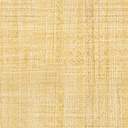 